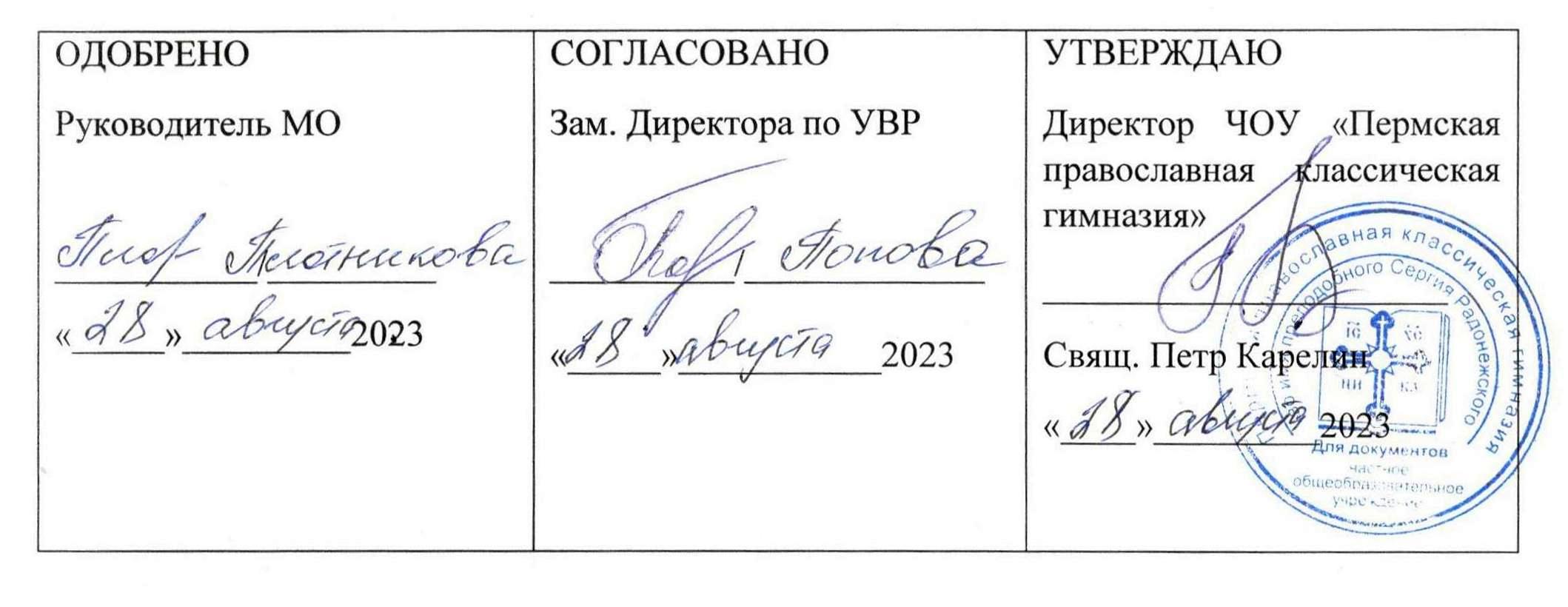 Рабочая программа на 2023/2024 учебный годНазвание предмета: историяУчитель: Третьяков Денис ВладимировичКласс: 9Количество часов в неделю: 2,5Общее количество часов в соответствии с программой: 85Основание для планирования: государственный образовательный стандарт, программа, учебный план Гимназии, православный компонент начально общего, основного общего, среднего общего образованияПрограмма (название, авторы, год издания):Федеральная рабочая программа основного общего образования. История: для 5-9 классов образовательных организаций. М., 2022.Учебно-методический комплекс, ресурсыАрсентьев Н.М., Данилов А.А., Левандовский А.А. История. История России: 9-й класс: учебник: в 2 частях	и др. ; под ред. Торкунова А. В. М., 2022.Юдовская А.Я., Баранов П А., Ванюшкина Л.М. История. Всеобщая история. История Нового времени. XIX—начало XX века: 9-й класс: учебник. М., 2022.Пояснительная запискаМесто предмета «История» в системе школьного образования определяется его познавательным и мировоззренческим значением, воспитательным потенциалом, вкладом в становление личности молодого человека. История представляет собирательную картину жизни людей во времени, их социального, созидательного, нравственного опыта. Она служит важным ресурсом самоидентификации личности в окружающем социуме, культурной среде от уровня семьи до уровня своей страны и мира в целом. История дает возможность познания и понимания человека и общества в связи прошлого, настоящего и будущего. Данная рабочая программа отражает базовый уровень подготовки школьников по разделам программы. Она конкретизирует содержание тем образовательного стандарта и дает примерное распределение учебных часов по разделам курса. В программе сочетаются два курса – истории России и Всеобщей истории. Курсы «История России. XIX век – начало XX века», «Всеобщая история. ХIX век – начало XX века» и модуль «Введение в Новейшую историю России» предназначены для учащихся, изучающих историю в 9 классе.Историческое образование на ступени основного общего образования играет важнейшую роль с точки зрения личностного развития и социализации учащихся, приобщения их к национальным и мировым культурным традициям, интеграции в исторически сложившееся многонациональное и многоконфессиональное сообщество. В процессе обучения у учащихся формируются яркие, эмоционально окрашенные образы различных исторических эпох, складывается представление о выдающиеся деятелях и ключевых событиях прошлого. Знания об историческом опыте человечества и историческом пути российского народа важны и для понимания современных общественных процессов, ориентации в динамично развивающемся информационном пространстве.Изучая историю на ступени основного общего образования, учащиеся приобретают исторические знания, приведенные в простейшую пространственно-хронологическую систему, учатся оперировать исторической терминологией в соответствии со спецификой определенных эпох, знакомятся с основными способами исторического анализа. Отбор учебного материала на этой ступени отражает необходимость изучения наиболее ярких и значимых событий прошлого, характеризующих специфику различных эпох, культур, исторически сложившихся социальных систем. При этом на ступени основного общего образования изучение истории должно быть ориентировано, прежде всего, на личностное развитие учащихся, использование потенциала исторической науки для социализации подростков, формирования их мировоззренческих убеждений и ценностных ориентаций.Основные содержательные линии рабочей программы в IX классе реализуются в рамках двух курсов – «Истории России» и «Всеобщей истории» и одного модуля «Введение в новейшую историю России». Внутренняя периодизация в рамках этих курсов учитывает сложившиеся традиции преподавания истории и необходимость сбалансированного распределения учебного материала.Реализация программы исторического образования на ступени основного общего образования предполагает широкое использование межпредметных связей. Интегративное взаимодействие курсов истории и обществоведения позволяет учащимся сформировать целостное представление о динамике развития и исторической обусловленности современных форм общественной жизни, критически воспринимать получаемую социальную информацию, осмысленно изучать многообразие моделей поведения, существующих в современном многокультурном, многонациональном, многоконфессиональном обществе. Использование потенциала межпредметных связей курсов истории и географии расширяет знания учащихся о закономерностях пространственной организации мира, закрепляет умение оперировать статистическим и картографическим материалом. Формирование системы интегративных связей истории и предметов образовательных области «Филология» значительно повышает коммуникативный потенциал процесса обучения, позволяет учащимся на более высоком уровне освоить стилистические и образно-выразительные особенности родного и иностранных языков. Знание учащимися исторического контекста процесса духовного творчества расширяет их возможности при изучении курса литературы, а также предметов образовательной области «Искусство».Курс «История Нового времени» для 9 класса охватывает период 19 – начало 20 веков. Курс является логическим продолжением курса «История нового времени, 18 век». Курс «История России. XIX – начало XX веков» в 9 классе является продолжением системного изучения отечественной истории. В основу курса положен комплексный подход в изложении истории. Значительное место и в программе посвящено вопросам духовной и церковной истории. Повествование о значении духовного фактора в русской истории проводится:1)	через идею святости (рассказы о жизни и подвигах православных святых);2)	через повествование о роли Русской Православной Церкви в истории России;3)	через демонстрацию ведущей роли православного мировоззрения для политических деятелей этого периода.Данная рабочая программа предполагает дифференцированное обучение на всех этапах курса. Курс «История Нового времени» предполагает включение православного компонента. Введение православного компонента обусловлено особенностями развития современного общества, а также приспособлением образования к требованиям времени, что, в частности, предполагает качественное улучшение духовно-нравственного воспитания подрастающего поколения и духовное оздоровление общества.Стандарт православного компонента общего образования разработан на основе православного вероучения, с учетом педагогических традиций и воспитательных идеалов, существующих в странах, духовно окормляемых Русской Православной Церковью.Православный компонент должен способствовать:-	интеграции личности в национальную и мировую культуру;-	формированию духовно-нравственной личности;-	сохранению традиционных ценностей в современном обществе;-	консолидацию общества на основе уважения, взаимопонимания и доверия друг к другу;-	духовную безопасность личности и общества.Данная рабочая учебная программа по курсу всеобщей истории в основной школе разработана в соответствии с федеральным законом Российской Федерации от 29 декабря 2012 г. N 273-ФЗ «Об образовании в Российской Федерации» (редакция от 04.08.2023), учебным планом гимназии. Содержание курса реализуется в течение одного учебного года за 85 часов из расчёта 2,5 часа в неделю.Цели и задачи курса:Целью школьного исторического образования является формирование и развитие личности школьника, способного к самоидентификации и определению своих ценностных ориентиров на основе осмысления и освоения исторического опыта своей страны и человечества в целом, активно и творчески применяющего исторические знания и предметные умения в учебной и социальной практике. Данная цель предполагает формирование у обучающихся целостной картины российской и мировой истории, понимание места и роли современной России в мире, важности вклада каждого ее народа, его культуры в общую историю страны и мировую историю, формирование личностной позиции по отношению к прошлому и настоящему Отечества.Задачами изучения истории являются:формирование у молодого поколения ориентиров для гражданской, этнонациональной, социальной, культурной самоидентификации в окружающем мире;овладение знаниями об основных этапах развития человеческого общества, при особом внимании к месту и роли России во всемирно-историческом процессе;воспитание учащихся в духе патриотизма, уважения к своему Отечеству – многонациональному Российскому государству, в соответствии с идеями взаимопонимания, согласия и мира между людьми и народами, в духе демократических ценностей современного общества;развитие способностей учащихся анализировать содержащуюся в различных источниках информацию о событиях и явлениях прошлого и настоящего, рассматривать события в соответствии с принципом историзма, в их динамике, взаимосвязи и взаимообусловленности;воспитание патриотизма, уважения к истории и традициям нашей Родины, к правам и свободам человека, взаимодействии.Предметные задачи:освоение знаний о важнейших событиях, процессах отечественной и всемирной истории в их взаимосвязи и хронологической последовательности;овладение элементарными методами исторического познания, умениями работать с различными источниками исторической информации;формирование ценностных ориентаций в ходе ознакомления с исторически сложившимися культурными, религиозными, этнонациональными традициями;применение знаний и представлений об исторически сложившихся системах социальных норм и ценностей для жизни в поликультурном, полиэтничном и многоконфессиональном обществе, участия в межкультурном взаимодействии, толерантного отношения к представителям других народов и стран.Педагогические задачи:освоение проектных форм учебной деятельности;создать условия	для	построения	индивидуальных маршрутов движения	учащихся в учебном	предмете	(выполнение самостоятельной работы на разном уровне; посещение мастерских и консультаций);продолжить работу по формированию коммуникативной и информационной компетентностей в ходе выполнения групповых учебных проектов.Требованиях к уровню подготовки учащихсяТребования к результатам обучения предполагают реализацию деятельностного, компетентностного и личностного ориентированного подходов в процессе усвоения программы, что в конечном итоге обеспечит овладение учащимися знаниями, различными видами деятельности и умениями, их реализующими. Овладение знаниями, умениями, видамидеятельности значимо для социализации мировоззренческого и духовного развития учащихся, позволяющими им ориентироваться в социуме и быть востребованными в жизни.Планируемые результаты по окончанию изучения предметаЛичностными результатами освоения обучающимися курса истории России в 9 классе являются:• формирование представлений о видах идентичности, актуальных для становления и самореализации человека в обществе, для жизни в современном Российском государстве и поликультурном мире;• приобщение к российскому и всемирному культурно-историческому наследию изучаемого периода, интерес к его познанию за рамками учебного курса;• освоение гуманистических традиций и ценностей российского общества, уважение к личности, правам и свободам человека, культурам разных народов, живущих в России;• опыт эмоционально-ценностного и творческого отношения к фактам прошлого, историческим источникам и памятникам, способам их изучения и охраны;• осознание своей идентичности как гражданина страны, члена семьи, этнической и религиозной группы, локальной и региональной общности;• освоение гуманистических традиций и ценностей современного общества, уважение прав и свобод человека;• осмысление социально-нравственного опыта предшествующих поколений, способность к определению своей позиции и ответственному поведению в современном обществе;• понимание культурного многообразия мира, уважение к культуре своего и других народов, толерантность.Метапредметными результатами освоения обучающимися курса являются:• способность планировать и организовывать свою учебную деятельность: определять цель работы, ставить задачи, определять последовательность действий и планировать результаты работы;• способность осуществлять контроль и коррекцию своих действий в случае расхождения результата с заданным эталоном, оценивать результаты своей работы;• умение работать с разными источниками информации (текст учебника, научно-популярная литература, словари, справочники, Интернет), анализировать и оценивать информацию, преобразовывать её из одной формы в другую;• овладение навыками исследовательской и проектной деятельности: умения видеть проблему, ставить вопросы, структурировать материал, выдвигать гипотезы, давать определения понятий, классифицировать, делать выводы и заключения, объяснять, доказывать и защищать свои идеи;• готовность к сотрудничеству со сверстниками и взрослыми; умение слушать и вступать в диалог, участвовать в коллективном обсуждении проблем, организовывать и планировать эффективное сотрудничество, адекватно использовать речевые средства для дискуссии и аргументации своей позиции; следование морально-этическим и психологическим принципам общения и сотрудничества;• способность решать творческие задачи, представлять результаты своей деятельности в различных формах (сообщение, эссе, презентация и др.);• способность сознательно организовывать и регулировать свою деятельность — учебную, общественную и др.;• владение умениями работать с учебной и внешкольной информацией (анализировать и обобщать факты, составлять простой и развернутый план, тезисы, конспект, формулировать и обосновывать выводы и т. д.), использовать современные источники информации, в том числе материалы на электронных носителях;• способность решать творческие задачи, представлять результаты своей деятельности в различных формах (сообщение, эссе, презентация, реферат и др.);• готовность к сотрудничеству с соучениками, коллективной работе, освоение основ межкультурного взаимодействия в школе и социальном окружении и др.Формирование ИКТ-компетентности обучающихся: Обращение с устройствами ИКТВыпускник научится:• правильно включать и выключать устройства ИКТ, входить в операционную систему и завершать работу с ней, выполнять базовые действия с экранными объектами (перемещение курсора, выделение, прямое перемещение, запоминание и вырезание);Создание графических объектовВыпускник научится:• создавать диаграммы различных видов (алгоритмические, концептуальные, классификационные, организационные, родства и др.) в соответствии с решаемыми задачами;• создавать специализированные карты и диаграммы: географические, хронологические;Создание, восприятие и использование гипермедиа сообщенийВыпускник научится:• работать с особыми видами сообщений: диаграммами (алгоритмическими, концептуальными, классификационными, организационными, родства и др.), картами (географическими, хронологическими) и спутниковыми фотографиями, в том числе в системах глобального позиционирования;Коммуникация и социальное взаимодействиеВыпускник научится:• выступать с аудио видео поддержкой, включая выступление перед дистанционной аудиторией;Поиск и организация хранения информацииВыпускник научится:• использовать различные приёмы поиска информации в Интернете, поисковые сервисы, строить запросы для поиска информации и анализировать результаты поиска;Основы учебно-исследовательской и проектной деятельности Выпускник научится:• планировать и выполнять учебное исследование и учебный проект, используя оборудование, модели, методы и приёмы, адекватные исследуемой проблеме;• выбирать и использовать методы, релевантные рассматриваемой проблеме;• использовать некоторые методы получения знаний, характерные для социальных и исторических наук: постановка проблемы, опросы, описание, сравнительное историческое описание, объяснение, использование статистических данных, интерпретация фактов;• ясно, логично и точно излагать свою точку зрения, использовать языковые средства, адекватные обсуждаемой проблеме;• отличать факты от суждений, мнений и оценок, критически относиться к суждениям, мнениям, оценкам, реконструировать их основания;Выпускник получит возможность научиться:• самостоятельно задумывать, планировать и выполнять учебное исследование, учебный и социальный проект;• использовать некоторые методы получения знаний, характерные для социальных и исторических наук: анкетирование, моделирование, поиск исторических образцов;• осознавать свою ответственность за достоверность полученных знаний, за качество выполненного проекта.Стратегии смыслового чтения и работа с текстом Работа с текстом: поиск информации и понимание прочитанногоВыпускник научится:• ориентироваться в содержании текста и понимать его целостный смысл:- определять главную тему, общую цель или назначение текста;- выбирать из текста или придумать заголовок, соответствующий содержанию и общему смыслу текста;- формулировать тезис, выражающий общий смысл текста;- предвосхищать содержание предметного плана текста по заголовку и с опорой на предыдущий опыт;- объяснять порядок частей/инструкций, содержащихся в тексте;- сопоставлять основные текстовые и вне текстовые компоненты: обнаруживать соответствие между частью текста и его общей идеей, сформулированной вопросом, объяснять назначение карты, рисунка, пояснять части графика или таблицы и т. д.;• находить в тексте требуемую информацию (пробегать текст глазами, определять его основные элементы, сопоставлять формы выражения информации в запросе и в самом тексте, устанавливать, являются ли они тождественными или синонимическими, находить необходимую единицу информации в тексте);• решать учебно-познавательные и учебно-практические задачи, требующие полного и критического понимания текста:- определять назначение разных видов текстов;- ставить перед собой цель чтения, направляя внимание на полезную в данный момент информацию;- различать темы и подтемы специального текста;- выделять главную и избыточную информацию;- прогнозировать последовательность изложения идей текста;- сопоставлять разные точки зрения и разные источники информации по заданной теме;- выполнять смысловое свёртывание выделенных фактов и мыслей;- формировать на основе текста систему аргументов (доводов) для обоснования определённой позиции;- понимать душевное состояние персонажей текста, сопереживать им.Работа с текстом: преобразование и интерпретация информацииВыпускник научится:• структурировать текст, используя нумерацию страниц, списки, ссылки, оглавления; проводить проверку правописания; использовать в тексте таблицы, изображения;• преобразовывать текст, используя новые формы представления информации: формулы, графики, диаграммы, таблицы (в том числе динамические, электронные, в частности в практических задачах), переходить от одного представления данных к другому;• интерпретировать текст:- сравнивать и противопоставлять заключённую в тексте информацию разного характера;- обнаруживать в тексте доводы в подтверждение выдвинутых тезисов;- делать выводы из сформулированных посылок;- выводить заключение о намерении автора или главной мысли текста.Работа с текстом: оценка информацииВыпускник научится:• откликаться на содержание текста:- связывать информацию, обнаруженную в тексте, со знаниями из других источников;- оценивать утверждения, сделанные в тексте, исходя из своих представлений о мире;- находить доводы в защиту своей точки зрения;• на основе имеющихся знаний, жизненного опыта подвергать сомнению достоверность имеющейся информации, обнаруживать недостоверность получаемой информации, пробелы в информации и находить пути восполнения этих пробелов;• в процессе работы с одним или несколькими источниками выявлять содержащуюся в них противоречивую, конфликтную информацию;• использовать полученный опыт восприятия информационных объектов для обогащения чувственного опыта, высказывать оценочные суждения и свою точку зрения о полученном сообщении (прочитанном тексте).Выпускник получит возможность научиться:• находить способы проверки противоречивой информации;• определять достоверную информацию в случае наличия противоречивой или конфликтной ситуации.Предметные результаты изучения истории включают:- овладение целостными представлениями об историческом пути народов своей страны и человечества как необходимой основой для миропонимания и познания современного общества;- способность применять понятийный аппарат исторического знания и приемы исторического анализа для раскрытия сущности и значения событий и явлений прошлого и современности;- умения изучать и систематизировать информацию из различных исторических и современных источников, раскрывая ее социальную принадлежность и познавательную ценность;- расширение опыта оценочной деятельности на основе осмысления жизни и деяний личностей и народов в истории своей страны и человечества в целом;- готовность применять исторические знания для выявления и сохранения исторических и культурных памятников своей страны и мира.На предметном уровне в результате освоения курса «История России. 1801—1914 гг.»обучающиеся научатся:• датировать важнейшие события и процессы в истории России 1801—1914 гг., характеризовать их в контексте конкретных исторических периодов и этапов развития российской цивилизации и государственности; устанавливать связь с фактами из курса всеобщей истории;• читать историческую карту с опорой на легенду и текст учебника; находить и показывать на обзорных и тематических картах изучаемые историко-географические объекты, описывать их положение в стране и мире; объяснять изменения государственных границ и геополитического положения России в 1801—1914 гг.; анализировать и обобщать данные исторической карты, дополняя и конкретизируя ими информацию учебника; показывать направления значительных передвижений людей — походов, завоеваний, колонизаций и др.;• проводить поиск информации в исторических текстах, материальных исторических памятниках;• характеризовать важные факты отечественной истории XIX — начала ХХ в., классифицировать и группировать их по различным признакам,• рассказывать (устно или письменно) о главных исторических событиях отечественной истории изучаемого периода и их участниках;• составлять описание образа жизни различных групп населения Российской империи, памятников материальной и художественной культуры; рассказывать о значительных событиях истории России XIX — начала ХХ в.;• раскрывать характерные, существенные черты: а) экономического и социального развития России в 1801—1914 гг.; б) ценностей, религиозных воззрений, представлений человека о мире; в) развития общественного движения (консерватизм, либерализм, социализм, марксизм); г) художественной культуры России XIX — начала ХХ в.;• объяснять причины и следствия ключевых событий отечественной истории 1801—1914 гг. (социальных и политических движений, реформ, революций, взаимодействия между народами и странами и др.);• сопоставлять развитие России и других стран в 1801—1914 гг., показывать общие черты и особенности;• давать оценку событиям и личностям отечественной истории изучаемого периода;обучающиеся получат возможность научиться:• давать сравнительную характеристику политического устройства государств в XIX — начале ХХ в.;• сопоставлять вариативные версии и оценки в учебном и документальном текстах, формулировать собственные гипотезы по дискуссионным и морально-этическим вопросам истории России 1801—1914 гг.;• образно характеризовать яркие исторические личности и типичных представителей социокультурных групп российского общества, описывать памятники истории и культуры России, используя основные и дополнительные источники, а также приемы творческой (эмпатической) реконструкции образов прошлого; представлять результаты своей работы в формате рассказов (сообщений), презентаций с использованием ИКТ;• самостоятельно знакомиться с новыми фактами, источниками и памятниками истории и культуры России, способствовать их охране.В целом на предметном уровне у обучающихся будут сформированы:• целостное представление об историческом пути России в 1801—1914 гг. как о важном периоде отечественной истории, в течение которого совершался сложный переход к капиталистическим отношениям и превращение страны из аграрной в аграрно-индустриальную, в связи с чем менялась социальная структура российского общества, осуществлялись проекты реформирования государственной системы, формировались общественные движения, накапливались социально-экономические и политические противоречия, переросшие в революционное движение в начале ХХ в.;• яркие образы и картины, связанные с ключевыми событиями, личностями, явлениями и памятниками культуры российской истории XIX — начала ХХ в.;• элементарные представления о политике исторической памяти в России.Новейшая историяВыпускник научится:• локализовать во времени хронологические рамки и рубежные события новейшей эпохи, характеризовать основные этапы отечественной и всеобщей истории ХХ — начала XXI в.; соотносить хронологию истории России и всеобщей истории в Новейшее время;• использовать историческую карту как источник информации о территории России (СССР) и других государств в ХХ — начале XXI в., значительных социально-экономических процессах и изменениях на политической карте мира в новейшую эпоху, местах крупнейших событий и др.;• анализировать информацию из исторических источников — текстов, материальных и художественных памятников новейшей эпохи;• представлять в различных формах описания, рассказа: а) условия и образ жизни людей различного социального положения в России и других странах в ХХ — начале XXI в.; б) ключевые события эпохи и их участников; в) памятники материальной и художественной культуры новейшей эпохи;• систематизировать исторический материал, содержащийся в учебной и дополнительной литературе;• раскрывать характерные, существенные черты экономического и социального развития России и других стран, политических режимов, международных отношений, развития культуры в ХХ — начале XXI в.;• объяснять причины и следствия наиболее значительных событий новейшей эпохи в России и других странах (реформы и революции, войны, образование новых государств и др.);• сопоставлять социально-экономическое и политическое развитие отдельных стран в новейшую эпоху (опыт модернизации, реформы и революции и др.), сравнивать исторические ситуации и события;• давать оценку событиям и личностям отечественной и всеобщей истории ХХ — начала XXI в.Выпускник получит возможность научиться:• используя историческую карту, характеризовать социально-экономическое и политическое развитие России, других государств в ХХ — начале XXI в.;• применять элементы источниковедческого анализа при работе с историческими материалами (определение принадлежности и достоверности источника, позиций автора и др.);• осуществлять поиск исторической информации в учебной и дополнительной литературе, электронных материалах, систематизировать и представлять её в виде рефератов, презентаций и др.;• проводить работу по поиску и оформлению материалов истории своей семьи, города, края в ХХ — начале XXI в.Соотнесение элементов учебной деятельности школьников и ведущих процедур исторического познания позволяет определить структуру подготовки учащихся по истории в единстве ее содержательных (объектных) и деятельностных (субъектных) компонентов. Предполагается, что в результате изучения истории в основной школе учащиеся должны овладеть следующими знаниями, представлениями, умениями:1). Знание хронологии, работа с хронологией:- указывать хронологические рамки и периоды ключевых процессов, а также даты важнейших событий отечественной и всеобщей истории;- соотносить год с веком, устанавливать последовательность и длительность исторических событий.2). Знание исторических фактов, работа с фактами:- характеризовать место, обстоятельства, участников, результаты важнейших исторических событий;- группировать (классифицировать) факты по различным признакам.3). Работа с историческими источниками:- читать историческую карту с опорой на легенду;- проводить поиск необходимой информации в одном или нескольких источниках (материальных, текстовых, изобразительных и др.);- сравнивать данные разных источников, выявлять их сходство и различия.4). Описание (реконструкция):- рассказывать (устно или письменно) об исторических  событиях, их участниках;- характеризовать условия и образ жизни, занятия людей в различные исторические эпохи;- на основе текста и иллюстраций учебника, дополнительной литературы, макетов и т. п. составлять описание исторических объектов, памятников.5). Анализ, объяснение:- различать факт (событие) и его описание (факт источника, факт историка);- соотносить единичные исторические факты и общие   явления;- называть характерные, существенные признаки исторических событий и явлений;- раскрывать смысл, значение важнейших исторических понятий;- сравнивать исторические события и явления, определять в них общее и различия;- излагать суждения о причинах и следствиях исторических событий.6). Работа с версиями, оценками:- приводить оценки исторических событий и личностей, изложенные в учебной литературе;- определять и объяснять (аргументировать) свое отношение к наиболее значительным событиям и личностям в истории и их оценку.7). Применение знаний и умений в общении, социальной среде:- применять исторические знания для раскрытия причин и оценки сущности современных событий;- использовать знания об истории и культуре своего и других народов в общении с людьми в школе и внешкольной жизни как основу диалога в поликультурной среде;- способствовать сохранению памятников истории и культуры (участвовать в создании школьных музеев, учебных и общественных мероприятиях по поиску и охране памятников истории и культуры.Тематический планВСЕОБЩАЯ ИСТОРИЯ. ИСТОРИЯ НОВОГО ВРЕМЕНИ. XIX – НАЧАЛО ХХ в.Введение Европа в начале XIX в. Провозглашение империи Наполеона I во Франции. Реформы. Законодательство. Наполеоновские войны. Антинаполеоновские коалиции. Политика Наполеона в завоеванных странах. Отношение населения к завоевателям: сопротивление, сотрудничество. Поход армии Наполеона в Россию и крушение Французской империи. Венский конгресс: цели, главные участники, решения. Создание Священного союза.Развитие индустриального общества в первой половине XIX в.: экономика, социальные отношения, политические процессы Промышленный переворот, его особенности в странах Европы и США. Изменения в социальной структуре общества. Распространение социалистических идей; социалисты-утописты. Выступления рабочих. Социальные и национальные движения в странах Европы. Оформление консервативных, либеральных, радикальных политических течений и партий.Политическое развитие европейских стран в 1815–1840-е гг. Франция: Реставрация, Июльская монархия, Вторая республика. Великобритания: борьба за парламентскую реформу; чартизм. Нарастание освободительных движений. Освобождение Греции. Европейские революции 1830 г. и 1848–1849 гг. Возникновение и распространение марксизма.Страны Европы и Северной Америки в середине ХIХ – начале ХХ в. Великобритания в Викторианскую эпоху. «Мастерская мира». Рабочее движение. Политические и социальные реформы. Британская колониальная империя; доминионы.Франция. Империя Наполеона III: внутренняя и внешняя политика. Активизация колониальной экспансии. Франко-германская война 1870–1871 гг. Парижская коммуна.Италия. Подъем борьбы за независимость итальянских земель. К. Кавур, Дж. Гарибальди. Образование единого государства. Король Виктор Эммануил II.Германия. Движение за объединение германских государств. О. Бисмарк. Северогерманский союз. Провозглашение Германской империи. Социальная политика. Включение империи в систему внешнеполитических союзов и колониальные захваты.Страны Центральной и Юго-Восточной Европы во второй половине XIX – начале XX в. Габсбургская империя: экономическое и политическое развитие, положение народов, национальные движения. Провозглашение дуалистической Австро-Венгерской монархии (1867). Югославянские народы: борьба за освобождение от османского господства. Русско-турецкая война 1877–1878 гг., ее итоги.Соединенные Штаты Америки. Север и Юг: экономика, социальные отношения, политическая жизнь. Проблема рабства; аболиционизм. Гражданская война (1861–1865): причины, участники, итоги. А. Линкольн. Восстановление Юга. Промышленный рост в конце XIX в.Экономическое и социально-политическое развитие стран Европы и США в конце XIX – начале ХХ в.Завершение промышленного переворота. Вторая промышленная революция. Индустриализация. Монополистический капитализм. Технический прогресс в промышленности и сельском хозяйстве. Развитие транспорта и средств связи. Миграция из Старого в Новый Свет. Положение основных социальных групп. Рабочее движение и профсоюзы. Образование социалистических партий.Страны Латинской Америки в XIX – начале ХХ в. Политика метрополий в латиноамериканских владениях. Колониальное общество. Освободительная борьба: задачи, участники, формы выступлений. Ф. Д. Туссен-Лувертюр, С. Боливар. Провозглашение независимых государств. Влияние США на страны Латинской Америки. Традиционные отношения; латифундизм. Проблемы модернизации. Мексиканская революция 1910–1917 гг.: участники, итоги, значение.Страны Азии в ХIХ – начале ХХ в. Япония. Внутренняя и внешняя политика сегуната Токугава. «Открытие Японии». Реставрация Мэйдзи. Введение конституции. Модернизация в экономике и социальных отношениях. Переход к политике завоеваний.Китай. Империя Цин. «Опиумные войны». Восстание тайпинов. «Открытие» Китая. Политика «самоусиления». Восстание «ихэтуаней». Революция 1911–1913 гг. Сунь Ятсен.Османская империя. Традиционные устои и попытки проведения реформ. Политика Танзимата. Принятие конституции. Младотурецкая революция 1908–1909 гг.Революция 1905–1911 г. в Иране.Индия. Колониальный режим. Индийское национальное движение. Восстание сипаев (1857–1859). Объявление Индии владением британской короны. Политическое развитие Индии во второй половине XIX в. Создание Индийского национального конгресса. Б. Тилак, М.К. Ганди.Народы Африки в ХIХ – начале ХХ в. Завершение колониального раздела мира. Колониальные порядки и традиционные общественные отношения в странах Африки. Выступления против колонизаторов. Англо-бурская война.Развитие культуры в XIX – начале ХХ в. Научные открытия и технические изобретения в XIX – начале ХХ в. Революция в физике. Достижения естествознания и медицины. Развитие философии, психологии и социологии. Распространение образования. Технический прогресс и изменения в условиях труда и повседневной жизни людей. Художественная культура XIX – начала ХХ в. Эволюция стилей в литературе, живописи: классицизм, романтизм, реализм. Импрессионизм. Модернизм. Смена стилей в архитектуре. Музыкальное и театральное искусство. Рождение кинематографа. Деятели культуры: жизнь и творчество.Международные отношения в XIX – начале XX в. Венская система международных отношений. Внешнеполитические интересы великих держав и политика союзов в Европе. Восточный вопрос. Колониальные захваты и колониальные империи. Старые и новые лидеры индустриального мира. Активизация борьбы за передел мира. Формирование военно-политических блоков великих держав. Первая Гаагская мирная конференция (1899). Международные конфликты и войны в конце XIX – начале ХХ в. (испано-американская война, русско-японская война, боснийский кризис). Балканские войны.Обобщение (1 ч). Историческое и культурное наследие XIX в.ИСТОРИЯ РОССИИ. РОССИЙСКАЯ ИМПЕРИЯ В XIX – НАЧАЛЕ XX В.ВведениеАлександровская эпоха: государственный либерализмПроекты либеральных реформ Александра I. Внешние и внутренние факторы. Негласный комитет. Реформы государственного управления. М. М. Сперанский.Внешняя политика России. Война России с Францией 1805–1807 гг. Тильзитский мир. Война со Швецией 1808–1809 г. и присоединение Финляндии. Война с Турцией и Бухарестский мир 1812 г. Отечественная война 1812 г. – важнейшее событие российской и мировой истории XIX в. Венский конгресс и его решения. Священный союз. Возрастание роли России в европейской политике после победы над Наполеоном и Венского конгресса.Либеральные и охранительные тенденции во внутренней политике. Польская конституция 1815 г. Военные поселения. Дворянская оппозиция самодержавию. Тайные организации: Союз спасения, Союз благоденствия, Северное и Южное общества. Восстание декабристов 14 декабря 1825 г.Николаевское самодержавие: государственный консерватизм Реформаторские и консервативные тенденции в политике Николая I. Экономическая политика в условиях политического консерватизма. Государственная регламентация общественной жизни: централизация управления, политическая полиция, кодификация законов, цензура, попечительство об образовании. Крестьянский вопрос. Реформа государственных крестьян П. Д. Киселева 1837–1841 гг. Официальная идеология: «православие, самодержавие, народность». Формирование профессиональной бюрократии.Расширение империи: русско-иранская и русско-турецкая войны. Россия и Западная Европа: особенности взаимного восприятия. «Священный союз». Россия и революции в Европе. Восточный вопрос. Распад Венской системы. Крымская война. Героическая оборона Севастополя. Парижский мир 1856 г.Сословная структура российского общества. Крепостное хозяйство. Помещик и крестьянин, конфликты и сотрудничество. Промышленный переворот и его особенности в России. Начало железнодорожного строительства. Москва и Петербург: спор двух столиц. Города как административные, торговые и промышленные центры. Городское самоуправление.Общественная жизнь в 1830–1850-е гг. Роль литературы, печати, университетов в формировании независимого общественного мнения. Общественная мысль: официальная идеология, славянофилы и западники, зарождение социалистической мысли. Складывание теории русского социализма. А. И. Герцен. Влияние немецкой философии и французского социализма на русскую общественную мысль. Россия и Европа как центральный пункт общественных дебатов.Культурное пространство империи в первой половине XIX в. Национальные корни отечественной культуры и западные влияния. Государственная политика в области культуры. Основные стили в художественной культуре: романтизм, классицизм, реализм. Ампир как стиль империи. Культ гражданственности. Золотой век русской литературы. Формирование русской музыкальной школы. Театр, живопись, архитектура. Развитие науки и техники. Географические экспедиции. Открытие Антарктиды. Деятельность Русского географического общества. Школы и университеты. Народная культура. Культура повседневности: обретение комфорта. Жизнь в городе и в усадьбе. Российская культура как часть европейской культуры.Народы России в первой половине XIX в. Многообразие культур и религий Российской империи. Православная церковь и основные конфессии (католичество, протестантство, ислам, иудаизм, буддизм). Конфликты и сотрудничество между народами. Особенности административного управления на окраинах империи. Царство Польское. Польское восстание 1830–1831 гг. Присоединение Грузии и Закавказья. Кавказская война. Движение Шамиля.Социальная и правовая модернизация страны при Александре II Реформы 1860–1870-х гг. – движение к правовому государству и гражданскому обществу. Крестьянская реформа 1861 г. и ее последствия. Крестьянская община. Земская и городская реформы. Становление общественного самоуправления. Судебная реформа и развитие правового сознания. Военные реформы. Утверждение начал всесословности в правовом строе страны. Конституционный вопрос.Многовекторность внешней политики империи. Завершение Кавказской войны. Присоединение Средней Азии. Россия и Балканы. Русско-турецкая война 1877–1878 гг. Россия на Дальнем Востоке.Россия в 1880–1890-х гг. «Народное самодержавие» Александра III. Идеология самобытного развития России. Государственный национализм. Реформы и «контрреформы». Политика консервативной стабилизации. Ограничение общественной самодеятельности. Местное самоуправление и самодержавие. Независимость суда. Права университетов и власть попечителей. Печать и цензура. Экономическая модернизация через государственное вмешательство в экономику. Форсированное развитие промышленности. Финансовая политика. Консервация аграрных отношений.Пространство империи. Основные сферы и направления внешнеполитических интересов. Упрочение статуса великой державы. Освоение государственной территории.Сельское хозяйство и промышленность. Пореформенная деревня: традиции и новации. Общинное землевладение и крестьянское хозяйство. Взаимозависимость помещичьего и крестьянского хозяйств. Помещичье «оскудение». Социальные типы крестьян и помещиков. Дворяне-предприниматели.Индустриализация и урбанизация. Железные дороги и их роль в экономической и социальной модернизации. Миграции сельского населения в города. Рабочий вопрос и его особенности в России. Государственные, общественные и частнопредпринимательские способы его решения.Культурное пространство империи во второй половине XIX в. Культура и быт народов России во второй половине XIX в. Развитие городской культуры. Технический прогресс и перемены в повседневной жизни. Развитие транспорта, связи. Рост образования и распространение грамотности. Появление массовой печати. Роль печатного слова в формировании общественного мнения. Народная, элитарная и массовая культура. Российская культура XIX в. как часть мировой культуры. Становление национальной научной школы и ее вклад в мировое научное знание. Достижения российской науки. Общественная значимость художественной культуры. Литература, живопись, музыка, театр. Архитектура и градостроительство.Этнокультурный облик империи Основные регионы и народы Российской империи и их роль в жизни страны. Правовое положение различных этносов и конфессий. Процессы национального и религиозного возрождения у народов Российской империи. Национальные движения народов России. Взаимодействие национальных культур и народов. Национальная политика самодержавия. Укрепление автономии Финляндии. Польское восстание 1863 г. Прибалтика. Еврейский вопрос. Поволжье. Северный Кавказ и Закавказье. Север, Сибирь, Дальний Восток. Средняя Азия. Миссии Русской православной церкви и ее знаменитые миссионеры.Формирование гражданского общества и основные направления общественных движений Общественная жизнь в 1860–1890-х гг. Рост общественной самодеятельности. Расширение публичной сферы (общественное самоуправление, печать, образование, суд). Феномен интеллигенции. Общественные организации. Благотворительность. Студенческое движение. Рабочее движение. Женское движение.Идейные течения и общественное движение. Влияние позитивизма, дарвинизма, марксизма и других направлений европейской общественной мысли. Консервативная мысль. Национализм. Либерализм и его особенности в России. Русский социализм. Русский анархизм. Формы политической оппозиции: земское движение, революционное подполье и эмиграция. Народничество и его эволюция. Народнические кружки: идеология и практика. Большое общество пропаганды. «Хождение в народ». «Земля и воля» и ее раскол. «Черный передел» и «Народная воля». Политический терроризм. Распространение марксизма и формирование социал-демократии. Группа «Освобождение труда». «Союз борьбы за освобождение рабочего класса». I съезд РСДРП.Россия на пороге ХХ в. На пороге нового века: динамика и противоречия развития. Экономический рост. Промышленное развитие. Новая география экономики. Урбанизация и облик городов. Отечественный и иностранный капитал, его роль в индустриализации страны. Россия – мировой экспортер хлеба. Аграрный вопрос. Демография, социальная стратификация. Разложение сословных структур. Формирование новых социальных страт. Буржуазия. Рабочие: социальная характеристика и борьба за права. Средние городские слои. Типы сельского землевладения и хозяйства. Помещики и крестьяне. Положение женщины в обществе. Церковь в условиях кризиса имперской идеологии. Распространение светской этики и культуры.Имперский центр и регионы. Национальная политика, этнические элиты и национально-культурные движения.Россия в системе международных отношений. Политика на Дальнем Востоке. Русско-японская война 1904–1905 гг. Оборона Порт-Артура. Цусимское сражение.Первая российская революция 1905–1907 гг. Начало парламентаризма в России. Николай II и его окружение. Деятельность В. К. Плеве на посту министра внутренних дел. Оппозиционное либеральное движение. «Союз освобождения». Банкетная кампания.Предпосылки Первой российской революции. Формы социальных протестов. Деятельность профессиональных революционеров. Политический терроризм.«Кровавое воскресенье» 9 января 1905 г. Выступления рабочих, крестьян, средних городских слоев, солдат и матросов. Всероссийская октябрьская политическая стачка. Манифест 17 октября 1905 г. Формирование многопартийной системы. Политические партии, массовые движения и их лидеры. Неонароднические партии и организации (социалисты-революционеры). Социал-демократия: большевики и меньшевики. Либеральные партии (кадеты, октябристы). Национальные партии. Правомонархические партии в борьбе с революцией. Советы и профсоюзы. Декабрьское 1905 г. вооруженное восстание в Москве. Особенности революционных выступлений в 1906–1907 гг.Избирательный закон 11 декабря 1905 г. Избирательная кампания в I Государственную думу. Основные государственные законы 23 апреля 1906 г. Деятельность I и II Государственной думы: итоги и уроки.Общество и власть после революции. Уроки революции: политическая стабилизация и социальные преобразования. П. А. Столыпин: программа системных реформ, масштаб и результаты. Незавершенность преобразований и нарастание социальных противоречий. III и IV Государственная дума. Идейно-политический спектр. Общественный и социальный подъем.Обострение международной обстановки. Блоковая система и участие в ней России. Россия в преддверии мировой катастрофы.Серебряный век российской культуры. Новые явления в художественной литературе и искусстве. Мировоззренческие ценности и стиль жизни. Литература начала XX в. Живопись. «Мир искусства». Архитектура. Скульптура. Драматический театр: традиции и новаторство. Музыка. «Русские сезоны» в Париже. Зарождение российского кинематографа.Развитие народного просвещения: попытка преодоления разрыва между образованным обществом и народом. Открытия российских ученых. Достижения гуманитарных наук. Формирование русской философской школы. Вклад России начала XX в. в мировую культуру.Обобщение.ВВЕДЕНИЕ В НОВЕЙШУЮ ИСТОРИЮ РОССИИВведениеПреемственность всех этапов отечественной истории. Период Новейшей истории страны (с 1914 г. по настоящее время). Важнейшие события, процессы ХХ — начала XXI в.Российская революция 1917-1922 гг. Российская империя накануне Февральской революции 1917 г.: общенациональный кризис.Февральское восстание в Петрограде. Отречение Николая II. Падение монархии. Временное правительство и Советы, их руководители. Демократизация жизни страны. Тяготы войны и обострение внутриполитического кризиса. Угроза территориального распада страны.Цели и лозунги большевиков. В. И. Ленин как политический деятель. Вооружённое восстание в Петрограде 25 октября (7 ноября) 1917 г. Свержение Временного правительства и взятие власти большевиками. Советское правительство (Совет народных комиссаров) и первые преобразования большевиков. Образование РККА. Советская национальная политика. Образование РСФСР как добровольного союза народов России.Гражданская война как национальная трагедия. Военная интервенция. Политика белых правительств А.  В.  Колчака, А. И. Деникина и П. Н. Врангеля.Переход страны к мирной жизни. Образование СССР.Революционные события в России глазами соотечественников и мира. Русское зарубежье.Влияние революционных событий на общемировые процессы XX в., историю народов России.Великая Отечественная война (1941—1945 гг.)План «Барбаросса» и цели гитлеровской Германии в войне с СССР. Нападение на СССР 22 июня 1941 г. Причины отступления Красной Армии в первые месяцы войны. «Всё для фронта! Все для победы!»: мобилизация сил на отпор врагу и перестройка экономики на военный лад.Битва за Москву. Парад 7 ноября 1941 г. на Красной площади. Срыв германских планов молниеносной войны.Блокада Ленинграда. Дорога жизни. Значение героического сопротивления Ленинграда.Гитлеровский план «Ост». Преступления нацистов и их пособников на территории СССР. Разграбление и уничтожение культурных ценностей. Холокост. Гитлеровские лагеря уничтожения (лагеря смерти).Коренной перелом в ходе Великой Отечественной войны. Сталинградская битва. Битва на Курской дуге.Прорыв и снятие блокады Ленинграда. Битва за Днепр.Массовый героизм советских людей, представителей всех народов СССР, на фронте и в тылу. Организация борьбы в тылу врага: партизанское движение и подпольщики. Юные герои фронта и тыла. Патриотическое служение представителей религиозных конфессий. Вклад деятелей культуры, учёных и конструкторов в общенародную борьбу с врагом.Освобождение оккупированной территории СССР. Белорусская наступательная операция (операция «Багратион») Красной Армии.СССР и союзники. Ленд-лиз. Высадка союзников в Нормандии и открытие Второго фронта. Освободительная миссия Красной Армии в Европе. Битва за Берлин. Безоговорочная капитуляция Германии и окончание Великой Отечественной войны.Разгром милитаристской Японии. 3 сентября — окончание Второй мировой войны.Источники Победы советского народа. Выдающиеся полководцы Великой Отечественной войны. Решающая роль СССР в победе антигитлеровской коалиции. Людские и материальные потери СССР. Всемирно-историческое значение Победы СССР в Великой Отечественной войнеОкончание Второй мировой войны. Осуждение главных военных преступников и их пособников (Нюрнбергский, Токийский и Хабаровский процессы).Попытки искажения истории Второй мировой войны и роли советского народа в победе над гитлеровской Германией и её союзниками. Конституция РФ о защите исторической правды.Города-герои. Дни воинской славы и памятные даты в России. Указы Президента Российской Федерации об утверждении почётных званий «Города воинской славы», «Города трудовой доблести», а также других мерах, направленных на увековечивание памяти о Великой Победе.9 мая 1945 г.  — День Победы советского народа в Великой Отечественной войне 1941–1945 гг. Парад на Красной площади и праздничные шествия в честь Дня Победы. Акции «Георгиевская ленточка» и «Бескозырка», марш «Бессмертный полк» в России и за рубежом. Ответственность за искажение истории Второй мировой войны.Распад СССР. Становление новой России (1992—1999 гг.)Нарастание кризисных явлений в СССР. М.С. Горбачёв. Межнациональные конфликты. «Парад суверенитетов». Принятие Декларации о государственном суверенитете РСФСР.Референдум о сохранении СССР и введении поста Президента РСФСР. Избрание Б.Н. Ельцина Президентом РСФСР.Объявление государственной независимости союзными республиками. Юридическое оформление распада СССР и создание Содружества Независимых Государств (Беловежское соглашение). Россия как преемник СССР на международной арене.Распад СССР и его последствия для России и мира.Становление Российской Федерации как суверенного государства (1991—1993 гг.). Референдум по проекту Конституции России. Принятие Конституции Российской Федерации 1993 г. и её значение.Сложные 1990-е гг. Трудности и просчёты экономических преобразований в стране. Совершенствование новой российской государственности. Угроза государственному единству.Россия на постсоветском пространстве. СНГ и Союзное государство. Значение сохранения Россией статуса ядерной державы.Добровольная отставка Б. Н. Ельцина.Возрождение страны с 2000-х  гг.Российская Федерация в начале XXI века: на пути восстановления и укрепления страны. Вступление в должность Президента РФ В. В. Путина. Восстановление единого правового пространства страны. Экономическая интеграция на постсоветском пространстве. Борьба с терроризмом. Укрепление Вооружённых Сил РФ. Приоритетные национальные проекты.Восстановление лидирующих позиций России в международных отношениях. Отношения с США и Евросоюзом.Воссоединение Крыма с Россией. Крым в составе Российского государства в XX. Крым в 1991—2014 г. Государственный переворот в Киеве в феврале 2014 г. Декларация о независимости Автономной Республики Крым и города Севастополя (11 марта 2014 г.). Подписание Договора между Российской Федерацией и Республикой Крым о принятии в Российскую Федерацию Республики Крым и образовании в составе РФ новых субъектов. Федеральный конституционный закон от 21 марта 2014 г. о принятии в Российскую Федерацию Республики Крым и образовании в составе Российской Федерации новых субъектов - Республики Крым и города федерального значения Севастополя.Воссоединение Крыма с Россией, его значение и международные последствия.Российская Федерация на современном этапе. «Человеческий капитал», «Комфортная среда для жизни», «Экономический рост»  — основные направления национальных проектов 2019—2024 гг. Разработка семейной политики. Пропаганда спорта и здорового образа жизни. Россия в борьбе с короновирусной пандемией. Реализация крупных экономических проектов (строительство Крымского моста, трубопроводов «Сила Сибири», «Северный поток» и др.). Поддержка одарённых детей в России (образовательный центр «Сириус» и др.).Общероссийское голосование по поправкам к Конституции России (2020 г.).Признание Россией ДНР и ЛНР (2022 г.)Значение исторических традиций и культурного наследия для современной России. Воссоздание Российского исторического общества (РИО) и Российского военно-исторического общества (РВИО). Исторические парки «Россия  — Моя история». Военно-патриотический парк культуры и отдыха Вооружённых Сил Российской Федерации «Патриот». Мемориальный парк Победы на Поклонной горе и Ржевский мемориал Советскому Солдату. Всероссийский проект «Без срока давности». Новые информационные ресурсы о Великой Победе.Итоговое повторениеВсеобщая история. История Нового времени (23 часа)«Российская империя в XIX –начале XX века» (45 часов)Модуль «Введение в новейшую историю России» (17 часов)№ урока Кол-во часовТемаКол-во часов в темеТип урокаПонятияПланируемые результаты Электронные (цифровые) образовательные ресурсы  I блок «Строительство индустриального общества»I блок «Строительство индустриального общества»I блок «Строительство индустриального общества»I блок «Строительство индустриального общества»I блок «Строительство индустриального общества»I блок «Строительство индустриального общества»I блок «Строительство индустриального общества»I блок «Строительство индустриального общества»11Индустриальная революция: особенности промышленного переворота начала XIX века1Урок изучения нового материалаТехнический прогресс, промышленный переворот, монополия, империализмУметь делать сообщения, используя межпредметные связи;  доказывать свою точку зрения и участвовать в дискуссии;  слушать товарищей и анализировать их сообщенияhttps://resh.edu.ru/subject/3/9/ 21Изменения в социальной структуре индустриального общества1Комбинированный Миграция и эмиграция населенияРационально выполнять задания и определять круг информации, необходимой для решения проблем; доказывать свою точку зрения и выслушивать мнения товарищей; актуализировать ранее полученные знания и работать с источникамиhttps://resh.edu.ru/subject/3/9/ 31Наука и культура в индустриальном обществе1КомбинированныйНовая картина мираАктуализировать ранее полученные знания и самостоятельно подготавливать сообщения по определенной проблеме; извлекать необходимую информацию из сообщений одноклассников; доказывать свою точку зренияhttps://resh.edu.ru/subject/3/9/ 41Политические течения и партии в первой половине XIX века1Круглый столЛиберализм, разделение властей, консерватизм, утопический социализм,марксизм, анархизмУметь выступать публично, участвовать в дискуссии, актуализировать полученную информациюhttps://resh.edu.ru/subject/3/9/ I блок «Строительство Новой Европы» I блок «Строительство Новой Европы» I блок «Строительство Новой Европы» I блок «Строительство Новой Европы» I блок «Строительство Новой Европы» I блок «Строительство Новой Европы» I блок «Строительство Новой Европы» I блок «Строительство Новой Европы» 51Консульство и образование наполеоновской империи1КомбинированныйКонсульство, авторитарный режим, плебисцит, амнистия,франк,рекрутский наборУметь извлекать нужную информацию для решения познавательных задач дискуссионного типа; готовить сообщения и выступать публично; вести дискуссию; высказывать оценочные суждения и свое личностное отношение к изучаемому вопросуhttps://resh.edu.ru/subject/3/9/ 61Разгром империи Наполеона. Венский конгресс1Комбинированный с элементами дискуссииВенский конгресс,Священный союзУметь вести дискуссию; оценивать события ретроспективно; формировать личностное отношение к изучаемому вопросуhttps://resh.edu.ru/subject/3/9/ 71Англия в первой половине XIX века1Комбинированный с элементами лабораторн.работыЧартизм,мастерская мира,викторианская эпохаИспользовать документы для ответов на поставленные вопросы; оценивать события с позиций представителей разных слоев населения; формировать личностное отношение к изучаемому вопросуhttps://resh.edu.ru/subject/3/9/ 81Франция на пути к новому политическому кризису. Революция 1848 года во Франции. Вторая империя.1КомбинированныйКонституционно-монархический режим, республиканские тайные общества Вторая республика, вторая монархияУметь анализировать, сравнивать, делать выводы и аргументировать их фактами; создавать обобщенные образы представителей различных слоев населения и оценивать события с их позиций Уметь размышлять и делать оценочные суждения; выделять причинно-следственные связи; воссоздавать исторические образы и создавать обобщенные образы людей изучаемой эпохиhttps://resh.edu.ru/subject/3/9/ 91Германия в первой половине XIX века1Комбинированный с элементами лабораторн.работыКанцлер, Северогерманский союзУметь извлекать необходимые знания из основных и дополнительных текстов; делать сообщения; давать оценку исторических явлений и исторических деятелей; взаимодействовать с товарищамиhttps://resh.edu.ru/subject/3/9/ 101Борьба за объединение Италии1Комбинированный КарбонарииУметь моделировать различные ситуации с целью обсуждения проблемы; вести коммуникативный диалог; воссоздавать исторические образы; делать оценочные суждения; вскрывать причинно-следственные связи.https://resh.edu.ru/subject/3/9/ 111Франко – прусская война. Парижская коммуна1Комбинированный с элементами дискуссииОппозиция, коммунары, версальцы, реваншУметь воссоздавать исторические образы; вести коммуникативный диалог; делать выводы и прогнозы возможного развития международных отношенийhttps://resh.edu.ru/subject/3/9/ III блок «Европа: время реформ и колониальных захватов» III блок «Европа: время реформ и колониальных захватов» III блок «Европа: время реформ и колониальных захватов» III блок «Европа: время реформ и колониальных захватов» III блок «Европа: время реформ и колониальных захватов» III блок «Европа: время реформ и колониальных захватов» III блок «Европа: время реформ и колониальных захватов» III блок «Европа: время реформ и колониальных захватов» 121Германская империя в конце XIX – начале XX века1КомбинированныйМилитаризация, лицензия, пангерманизм, шовинизмУметь воссоздавать исторические образы; анализировать и выделять главное; аргументировать свою точку зрения и выслушивать мнения товарищейhttps://resh.edu.ru/subject/3/9/ 131Великобритания во второй половине XIX века1Комбинированный Гомруль, Антанта, лейбористская партияУметь переносить знания в новые ситуации; воссоздавать исторические образы; рационально выполнять задания и определять круг информации, необходимой для решения проблемы; аргументировать свою точку зрения; выступать с сообщениямиhttps://resh.edu.ru/subject/3/9/ 141Третья республика во Франции1КомбинировнныйРадикал,коррупция,атташеУметь переносить на изучаемый материал ранее полученные знания; делать сравнительный анализ и выделять главное; размышлять и рационально выполнять задания; аргументировать свою точку зрения и выслушивать мнения товарищейhttps://resh.edu.ru/subject/3/9/ 151Италия в конце XIX – начале XX века1Лекция с элементами беседыАрбитрУметь рационально выполнять задания; логически осмысливать и излагать информацию; решать познавательные задания; оценивать исторические явления; воссоздавать исторические образы; сравнивать и анализироватьhttps://resh.edu.ru/subject/3/9/ 161Австрийская империя в конце XIX – начале XX века1КомбинированныйНациональное возрождение,двуединая монархия,империяУметь переносить знания в новые ситуации; аргументировать свою точку зрения; вскрывать причинно-следственные связи; делать прогнозы экономического и политического развития; вести диалогhttps://resh.edu.ru/subject/3/9/ IV блок «Америка в XIX – начале XX века» IV блок «Америка в XIX – начале XX века» IV блок «Америка в XIX – начале XX века» IV блок «Америка в XIX – начале XX века» IV блок «Америка в XIX – начале XX века» IV блок «Америка в XIX – начале XX века» 171.США в XIX веке1КомбинированныйАкр,гомстед,расизм,реконструкция,аболиционизм Олигархия,резервация,прогресс.эра,дипломатия «большой дубинки»,«дипломатия доллара»Уметь переносить знания в новые ситуации; решать познавательные задания; аргументировать свою точку зрения; сравнивать, делать выводы Уметь переносить знания в новые ситуации; анализировать источники; делать выводы и высказывать свои суждения; самостоятельно работать с источниками; вести дискуссию с одноклассникамиhttps://resh.edu.ru/subject/3/9/ 181Латинская Америка в XIX — начале XX в.2Комбинированный Каудильо,клан,гаучо,латиноамериканский. «плавильный котел»Уметь воссоздавать исторические образы; анализировать и выделять главное; определять круг информации, необходимой для решения проблемы; выделять общее и особенное, причины и следствияhttps://resh.edu.ru/subject/3/9/V блок «Традиционные общества в XIX веке» V блок «Традиционные общества в XIX веке» V блок «Традиционные общества в XIX веке» V блок «Традиционные общества в XIX веке» V блок «Традиционные общества в XIX веке» V блок «Традиционные общества в XIX веке» 191.Япония и Китай в XIX веке1Комбинированный с элементами дискуссии«Закрытие» страны,«открытие» страны,экстерриториальность, сёгун,Ямато,Мэйдзи Тайпины,ихэтуани,политика самоусиленияДелать оценочные суждения; определять знания, необходимые для решения проблемных и познавательных заданий; вскрывать причинно-следственные связи; вести диалог и участвовать в дискуссии. Делать сравнительный анализ, излагать свои идеи и приводить убедительные доказательства; вести диалог и участвовать в дискуссии;  делать сообщения.https://resh.edu.ru/subject/3/9/ 201Индия в XIX веке Африканские страны в XIX веке1Комбинированный с элементами дискуссииСипаи,ИНК,«крайние»,«умеренные» Тотемизм,анимизм,завершение территориального разделаИметь углубляющие знания о традиционном и индустриальном обществах; делать сообщения; решать познавательные задания; использовать произведения художественной литературы; Использовать межпредметные и межкурсовые связи; делать сравнительный анализ; выделять общее и особенное; развивать творческие способностиhttps://resh.edu.ru/subject/3/9/ 211Международные отношения в конце XIX – начале XX века1КомбинированныйКанонерка,Тройственный союз,Тройственное согласие,буры,концентрационный лагерьРазвивать творческие способности, вступать в дискуссию с товарищами, с авторами учебников, с учителем; решать проблемыhttps://resh.edu.ru/subject/3/9/ 221Повторительно-обобщающий урок1231Контрольная работа «Истрия Нового времени. XIX – начало ХХ веков»1https://resh.edu.ru/subject/3/9/ № уро-каКол-во часовТема урокаСодержание урокаВид деятельности учащихсяЭлектронные (цифровые) образовательные ресурсы  11ВведениеПервая половина XIX в. Вторая половина XIX в. Начало ХХ в.Актуализировать знания по курсу истории России XVIII в.Планировать деятельностьпо изучению истории России XIX — начала ХХ в.Характеризовать источники по российской истории XIX — начала ХХ в.Характеризовать территорию и геополитическое положениеРоссийской империи к началу XIX в. (используя историческую карту)Рассказывать о положенииотдельных слоев населения империиhttps://resh.edu.ru/subject/3/9/ Социально-экономическое развитие Российской империи в первой половине XIX векаСоциально-экономическое развитие Российской империи в первой половине XIX векаСоциально-экономическое развитие Российской империи в первой половине XIX векаСоциально-экономическое развитие Российской империи в первой половине XIX векаСоциально-экономическое развитие Российской империи в первой половине XIX векаСоциально-экономическое развитие Российской империи в первой половине XIX века21Развитие сельского хозяйстваРоссии в первой половинеXIX в.Кризискрепостнической системы, егоособенности и проявления.Попытки преодоления кризисаПодтверждать с помощью конкретных фактов тезис о кризисе крепостнической  системы в первой половине XIX в.Характеризовать функции сельской общиныиобъяснять ее значение в жизни крестьян Объяснять причины неудачи попыток преодоления кризиса крепостнической системы Уметь обосновать выбор вариантов ответа на главный вопрос урокаhttps://resh.edu.ru/subject/3/9/ 31Развитиепромышленности, транспортаи торговли России в пер- вой половине XIX вВлияние крепостного права на развитие промышленности.Началопромышленного переворота, его последствия.Внутренняяи внешняя торговля, финансовая системаХарактеризовать развитие промышленности России в первой половине XIX в. (в том числе в сравнении с западноевропейскими странами)Использовать историческую карту для характеристики промышленного развития РоссииДавать определение понятия промышленный переворот, соотносить его с рядоположенными понятиямиРассказывать о начале промышленного переворота и его последствияхОбъяснять связь между социальным расслоением крестьянства и развитием в России капитализмаhttps://resh.edu.ru/subject/3/9/ Российская империя в царствование Александра IРоссийская империя в царствование Александра IРоссийская империя в царствование Александра IРоссийская империя в царствование Александра IРоссийская империя в царствование Александра IРоссийская империя в царствование Александра I41Внутренняя и внешняяполитика России в 1801—1811 гг.Личность нового императора.«Негласный комитет». РеформыМ. М. Сперанского.Причинысвертывания реформ. Внешняя политикав 1801—1811 гг.Тильзитский мир 1807 г. и его последствияНазывать характерные, суще- ственные черты внутренней поли- тики Александра I в начале XIX в. Давать определения понятий: министерство, вольные хлебопашцы,Государственный совет, либеральные реформы Обосновывать оценку деятельно- сти М. М. СперанскогоНачать составление характеристики (исторического портрета) Александра I Характеризовать основные цели и задачи внешней политики России в начале XIX в. Обосновывать оценку роли России в европейской политике в начале XIX в.Объяснять причиныипоследствия участия России в антифранцузских коалицияхХарактеризовать Тильзитский мир, указывая его положительные и отрицательныепоследствия для РоссииПоказывать на историческойкарте территориальные приобретения России по итогам войн со Швецией, Турцией, Ираном Систематизировать данные о вой-нах России (в форме таблицы)https://resh.edu.ru/subject/3/9/ 51Отечественнаявойна 1812 г.Начало войны.Планы и силысторон. Ростсопротивлениярусских войск.НазначениеМ. И. Кутузоваглавнокомандующим. Бородинское сражение.ОставлениеМосквы. Тарутинский маневр.Патриотическийподъем. Героивойны. Партизанское движение.Гибель «Великойармии». Заграничный походрусской армииРоссия на Венскомконгрессе.Роль и местоРоссиив Священномсоюзе. Отказ отпреобразований.Усилениеполитической реакциив начале 1820-хгодов. Основныеитоги внутреннейполитики Александра IРассказывать об основных событиях войны 1812 г., называть и характеризовать ее этапы (используя историческую карту)Готовить сообщение об одном из участников Отечественной войны 1812 г. (повыбору) (используя научно-популярную литературу, материалы интернет-сайта «1812 год»: http://www.museum.ru/museum/1812/index.html и др.)Объяснять, в чем заключались непосредственные последствия Отечественной войны 1812 г. для российского обществаОбъяснять причины победы России над Наполеономhttps://resh.edu.ru/subject/3/9/ 61Внешняяи внутренняяполитика России в1815—1825 гг.Начало войны.Планы и силысторон. Ростсопротивлениярусских войск.НазначениеМ. И. Кутузоваглавнокомандующим. Бородинское сражение.ОставлениеМосквы. Тарутинский маневр.Патриотическийподъем. Героивойны. Партизанское движение.Гибель «Великойармии». Заграничный походрусской армииРоссия на Венскомконгрессе.Роль и местоРоссиив Священномсоюзе. Отказ отпреобразований.Усилениеполитической реакциив начале 1820-хгодов. Основныеитоги внутреннейполитики Александра IОбосновывать оценку роли России в европейской политике в 1815— 1825 гг.Показывать на исторической карте территориальные приобретения России по решениям Венского конгрессаХарактеризовать деятельность Священного союза и роль России в этой организацииДавать определение понятия военные поселенияНазывать либеральные и консервативные меры Александра I, возможные причины изменения внутриполитического курсаЗавершить составление характеристики (исторического портрета) Александра Ihttps://resh.edu.ru/subject/3/9/ 71Общественное жизнь в России первой четверти XIX в.Тайные общества, их деятельность и эволюцияДавать определения понятий: консерватизм, декабризм, радикализм, либерализм; соотносить их с рядоположенными понятиями Раскрывать предпосылки и цели движения декабристовСоставлять биографическую справку об участнике декабрист- ского движения (по выбору) (используя научно-популярную литературу, материалы интернет-сайта«Виртуальный музей декабристов»: http://decemb. hobby.ru/ и др.)https://resh.edu.ru/subject/3/9/ 81Восстаниедекабристов и его значениеСеверное и Южное общества.Конституционные проекты.Междуцарствие.Восстание 14 декабря1825 г.в Санкт-Петербурге. ВосстаниеЧерниговского полка. Историческое значение и последствиявосстания декабристовАнализировать программные документы декабристов, сравнивать их основные положения, определяя общее и различия Характеризовать цели выступлениядекабристовРаскрывать причины неудачи восстания декабристовИзлагать оценки движения декабристов, определять свое отношение к декабристам иаргументировать оценку их деятельностиhttps://resh.edu.ru/subject/3/9/ 9, 102Повторение и контрольИтоги уроковСистематизировать исторический материал по изученной темеХарактеризовать общие чертыи особенностиразвития России и государств Западной Европы в первой четверти XIХ в.Выполнять контрольные тестовые задания по истории России первой четверти XIХ в.(по образцу ОГЭ) Решать предлагаемые проблемные задачи по теме Подводить итоги проектной деятельностиhttps://resh.edu.ru/subject/3/9/ Российская империя в царствование Николая IРоссийская империя в царствование Николая IРоссийская империя в царствование Николая IРоссийская империя в царствование Николая IРоссийская империя в царствование Николая IРоссийская империя в царствование Николая I111Внутренняя поли- тика Николая IЛичность императора Николая I.Централизация управления,насаждениевоенной дисциплины, патернализм.Идеология режима.Охранительные мероприятия. Кодификация законодательств. Борьба с вольнодумствомСоставлять характеристику (исторический портрет) Николая IХарактеризовать основные положения официальной идеологии («уваровскую триаду»)Рассказывать о преобразованиях в области государственного управления, осуществленных во второй четверти XIX в., оценивать их последствия Давать определения понятий: кодификация законов, жандармерияДавать оценку деятельности М. М. Сперанского, С. С. Уварова, А. Х. Бенкендорфаhttps://resh.edu.ru/subject/3/9/ 121Социально- экономическая политикаПоддержка дворянства.Крестьянский вопрос. Реформа управленияХарактеризовать социальную политику Николая I, сравнивать ее с социальной политикой Петра I и Екатерины II, выявляя сходство и различияДавать оценку деятельности Е. Ф. Канкрина и П. Д. КиселеваОбъяснять причины отказа Николая I отменить крепостное правоhttps://resh.edu.ru/subject/3/9/ 131Внешняя политика в 1825—1855 гг.Крымская войнаОсновные направлениявнешней поли- тики. Восточный вопрос. Кавказская война.Россия иреволюционноедвижение в Европе.Крымская война.Парижский мир1856 г. Итоги войныХарактеризовать основные направления внешней политики России во второй четверти XIX в.Рассказывать о военных кампаниях — войнах с Ираном и Турцией, Кавказской войне (используя историческую карту)Давать определения понятий: мюридизм, имаматОбъяснять причины Крымской войныРассказывать о Крымской войне, характеризовать ее итоги(используя историческую карту)Составлять характеристику защитников СевастополяОбъяснять причины поражения России в Крымской войнеhttps://resh.edu.ru/subject/3/9/ 141Общественно- политическая жизнь России 1830—1840-х годов«Философическое письмо»П. Я. Чаадаева и его значение. Западничество.Славянофильство.Проникновениесоциалистических идей в Россию.Петрашевцы.А. И. Герцени Н. П. Огарев. Теория «русско- го (общинного) социализма»Давать определения понятий: западники, славянофилыСопоставлять взгляды западников и славянофилов на пути развития России, выявлять различияиобщие чертыРаскрывать историческое значение либеральных кружков 1830—1840-х годовОбъяснять причины начала проникновения социалистических идей в РоссиюРаскрывать основные положения «русского (общинного) социализма» А. И. ГерценаСоставлять характеристику (исторический портрет) А. И. Герценаhttps://resh.edu.ru/subject/3/9/ Российская культура и православная церковь в первой половине XIX векаРоссийская культура и православная церковь в первой половине XIX векаРоссийская культура и православная церковь в первой половине XIX векаРоссийская культура и православная церковь в первой половине XIX векаРоссийская культура и православная церковь в первой половине XIX векаРоссийская культура и православная церковь в первой половине XIX века151Просвещение и наукаПравительственная политикав сфере просвещения.Развитиеобразования, его сословныйхарактер. Научные открытия.Русскиепервооткрыватели и путешественники. гуманитарных наук.Новое в культуре народов РоссииХарактеризовать достижения отечественной науки рассматриваемого периода Готовить сообщение о представителе российской науки первой половины XIX в. (по выбору) (используя научно-популярную литературу и интернет-ресурсы)Рассказывать о русских первооткрывателях и путешественниках рассматриваемого периодаhttps://resh.edu.ru/subject/3/9/ 161Литература как главноедействующее лицо российской культурыСентиментализм. Романтизм.Утверждение реализма.Журналы и журналисты. Роль «толстых» журналовв общественной жизниХарактеризовать особенности сентиментализма и романтизма как художественных стилей и методовОбъяснять причины важной роли русской литературы и журналистики в общественной жизни РоссииГотовить сообщение о деятеле русской литературы и/или журналистики первой половины XIX в. (по выбору) (используя научно-популярную литературу и интернет- ресурсы)https://resh.edu.ru/subject/3/9/ 171Архитектура, живопись, музыка, театрАрхитектура.Ансамблеваязастройка городов. Классицизм и ампир. Переход к эклектике. Русско-византийский стиль.Классицизм,романтизм иреализм в живописи. Развитиескульптуры.Становление русской национальной музыкальной школы. Русское театральное искусство.Литература и художественная культура народовРоссииХарактеризовать достижения отечественной художественной культурырассматриваемого периода Составлять описание памятников культуры первой половины XIX в. (в том числе находящихся в городе, крае), выявляя их художественные особенности и достоинства Готовить сообщение о представителе художественной культуры первой половины XIX в., его творчестве (по выбору)(используя научно- популярную литературу и интернет-ресурсы)Проводить поиск информации о культуре края врассматриваемый период,представлять ее в устном сообщении и т. д.https://resh.edu.ru/subject/3/9/ 181Русская православная церковь в первой половине XIX векаСветская власть и Церковь. Религиозная политикаАлександра Iи Александра IХарактеризовать взаимоотношения Русской православной церкви с государством в XIX в., деятельность и виднейших представителей русской православной церкви, религиозную политику государстваhttps://resh.edu.ru/subject/3/9/ 19, 202Повторение и контрольИтоги уроковСистематизировать исторический материал по изученной темеХарактеризовать общие чертыи особенностиразвития России и государств Западной Европы в первой четверти XIХ в.Выполнять контрольные тестовые задания по истории России первой четверти XIХ в.(по образцу ОГЭ) Решать предлагаемые проблемные задачи по теме Подводить итоги проектной деятельностиhttps://resh.edu.ru/subject/3/9/ Эпоха Великих реформЭпоха Великих реформЭпоха Великих реформЭпоха Великих реформЭпоха Великих реформЭпоха Великих реформ211Отменакрепостного праваЛичность АлександраII. Необходимость и предпосылки реформы.Подготовка крестьянской реформы. ОсновныеположенияХарактеризовать социально-экономическую ситуацию середины XIX в., предпосылки и причины отмены крепостного праваНачать составление характеристики (исторического портрета) Александра II Систематизировать материал по подготовке отмены крепостного права (в форме хронологической таблицы)Называть основные положения крестьянской реформыДавать определения понятий: временнообязанные крестьяне, выкупные платежи, отрезки, мировые посредникиhttps://resh.edu.ru/subject/3/9/ 221Реформы1860—1870-х годовСудебная реформа.Создание местногосамоуправления.Реформы в области просвещения.Цензурныеправила. Военнаяреформа.«Конституция»М. Т. Лорис-Меликова. Значениереформ.НезавершенностьРеформДавать определения понятий: мировой суд, земства, городские управы, адвокатураПриводить оценки характера и значения реформ 1860—1870-х годовНазывать основные положения реформ местного самоуправления, судебной, военной,в сфере просвещенияХарактеризовать политическую деятельность М. Т. Лорис-МеликоваДавать оценку реформ Александра II, обосновывать/опровергать правомерность использования наименования «великие» применительно к этим реформамhttps://resh.edu.ru/subject/3/9/ 231Внешняя политика Александра IIОсновныенаправления.А. М. Горчаков. Европейская политика России. Русско-турецкая война 1877—1878 гг.Политика России в Средней Азии. Дальневосточная политика. Итоги царствованияАлександра IIХарактеризовать основные цели и направления внешней политики России во второй половине XIX в.Объяснять отношение российского общества к освободительной борьбе балканских народов в 1870-е годыРассказывать о русско-турецкой войне 1877—1878 гг., характеризовать ее итоги (используя историческую карту)Объяснять причины победы России в войнеСравнивать условия Сан-Стефанского мира и решения Берлинского конгресса Показывать на карте территории, включенные в состав Российской империи во второй половине XIX в.https://resh.edu.ru/subject/3/9/ 241Либеральный и революционный общественно- политические лагерив 1860—1870-е годыОсобенности российского либерализмасередины 1850— 1860-х годов.Либералы и власть.Революционно- демократическое движение.ЭкстремистыРаскрывать существенные чертыидеологии либерализма (с привлечением сведений из всеобщей истории)Характеризовать особенности российского либерализмаОбъяснять, в чем заключалась эволюция революционного движения в конце 1850-х — 1860-е годыhttps://resh.edu.ru/subject/3/9/ 251Основные направленияв народничествеТеоретикиреволюционного народничества.«Хождениев народ». Вторая«Земля и воля», раскол «Земли и воли».«Народная воля». Убийство Александра IIРаскрывать существенные черты идеологии народничества Характеризовать особенности отдельных течений в революционном народничествеДавать характеристику участников народнического движения (используя учебник,дополнительную литературу, материалы интернет-сайта «Народная воля»: http://www. narovol.narod.ru/ и др.)Излагать оценки значения революционного народничества, высказывать свое отношение к немуСистематизировать информацию о революционных организациях(в форме таблицы)https://resh.edu.ru/subject/3/9/ 26, 272Повторение и контрольИтоги уроковСистематизировать исторический материал по изученной темеХарактеризовать общие чертыиособенностиразвитияРоссии и государств Западной Европы в 1860—1870-е годы Выполнять контрольныетестовые задания по истории России 1860— 1870-х годов (по образцу ОГЭ)Решать предлагаемые проблем- ные задачи по темеПодводить итоги проектной деятельностиhttps://resh.edu.ru/subject/3/9/ Российская империя в царствование Александра IIIРоссийская империя в царствование Александра IIIРоссийская империя в царствование Александра IIIРоссийская империя в царствование Александра IIIРоссийская империя в царствование Александра IIIРоссийская империя в царствование Александра III281Внутренняя политикаАлександра IIIЛичность АлександраIII. Начало нового царствования. К. П. Победоносцев. Политика в отношениикрестьянства ирабочих. Политика в области просвещения и печати. Укрепление позиций дворянства.Наступление на местноесамоуправлениеСоставлять характеристику (исторический портрет) Александра III Характеризоватьвнутреннюю политику Александра III, выделять обстоятельства, оказавшие на нее решающее воздействиеИзлагать различные оценки деятельности Александра III, высказывать иаргументировать свою оценкуСравнивать внутреннююполитику Александра II и Александра III, Николая I и Александра IIIhttps://resh.edu.ru/subject/3/9/ 291Внешняя политика Александра IIIОсобенности внешней политики АлександраIII. Ослаблениероссийского влияния на Балканах.Российско- германскиепротиворечия.Сближение России и ФранцииХарактеризовать основные направления внешней политики Александра IIIСравнивать внешнюю политику Александра II и Александра III Раскрывать причины осложнения российско-германских отношений и формирования российско-французского союзаhttps://resh.edu.ru/subject/3/9/ 301Массовое иреволюционное движениев 1880-х —начале 1890-х годовКонсерватизм. М. Н. Катков и его взгляды.Либералыв 1870—1880-е годы. Разногласия в либеральном лагере. Измененияв либеральномдвижении после 1881 г. Кризисреволюционного народничества.Характеризовать взгляды консерваторов и либералов 1870—1880-х годов, сравниватьих, выявляя общие черты и различия Объяснять эволюцию взглядов ведущих представителей либерального и консервативного лагерей Объяснять причины роста рабочего движения в РоссииСравнивать народничество и марксизм, выявляя общие черты и различияОбъяснять причины распространения марксизма в России Составлять характеристику (исторический портрет) Г. В. Плеханова (используя материалы «Фонда Плеханова»: http://www. plekhanovfound.ru/library/index. html и другие информационные ресурсы)https://resh.edu.ru/subject/3/9/ Либеральное народничество.Рабочее движение. Морозовская стачка.Распространениемарксизма в России. Группа«Освобождение труда».Революционный и«легальный» марксизмhttps://resh.edu.ru/subject/3/9/ 311Религиозная политика	в Россиив XIX в. Русская православнаяцерковь в второй половине XIX векаСветская власть и Церковь. Религиозная политикаАлександра IIи Александра IIIХарактеризовать взаимоотношения Русской православной церкви с государством в XIX в., деятельность и виднейших представителей русской православной церкви, религиозную политику государстваСравнивать церковную и религиозную политику четырех российских императоров, выявляя черты сходства и различияhttps://resh.edu.ru/subject/3/9/ 32, 332Повторение и контрольИтоги уроковСистематизировать исторический материал по изученной теме Характеризоватьобщие чертыиособенностиразвитияРоссии и государств Западной Европы в 1880—1890-е годыВыполнять контрольные тестовые задания по истории России1880—1890-х годов (по образцу ОГЭ)Решать предлагаемые проблем ные задачи по темеПодводить итоги проектной деятельностиhttps://resh.edu.ru/subject/3/9/ Социально-экономическое развитие России во второй половине XIX векаСоциально-экономическое развитие России во второй половине XIX векаСоциально-экономическое развитие России во второй половине XIX векаСоциально-экономическое развитие России во второй половине XIX векаСоциально-экономическое развитие России во второй половине XIX векаСоциально-экономическое развитие России во второй половине XIX века341Развитие сельского хозяйстваПромышленность, банковское дело, торговля,транспортПути развития капитализмав деревне.Расслоение крестьянства.Помещичьи хозяйства в новых условиях.Отработочнаясистема. Успехи и трудностив развитии сельского хозяйстваРост промышленного производства, егоособенности. Железнодорожное строительство.Привлечение иностранного капитала.Протекционизм. Государственный банк и коммерческие банки.РазвитиеторговлиХарактеризовать развитие сельского хозяйства России в пореформенные десятилетия (используя историческую карту)Объяснять, что мешало развитию сельского хозяйстваСравнивать различные пути развития капитализма в сельском хозяйстве, выявляя их преимущества и недостаткиХарактеризовать промышленное развитие России в первые пореформенные десятилетия(используя историческую карту)Объяснять причины промышленного подъемаРаскрывать цели, содержание и результаты экономических реформ последней трети XIX в.Давать общую характеристику экономической политики Александра IIIХарактеризовать экономическую политику И. А. Вышнеградского и С. Ю. Виттеhttps://resh.edu.ru/subject/3/9/ 351Повседневная жизньосновныхслоев населения страныв XIX в.Жизнь крестьян.Измененияв деревенскойжизни. Дворянство до и послеосвобождения крестьян. Бытдуховенства. Жизнь и быт городскихверхов и низовРассказывать об условиях жизни населения края (города, села) в конце XIX в.(используя материалы краеведческих музеев, сохранившиеся исторические памятники)Сравнивать условия жизни различных слоев населенияhttps://resh.edu.ru/subject/3/9/ Русская культура во второй половине XIX векаРусская культура во второй половине XIX векаРусская культура во второй половине XIX векаРусская культура во второй половине XIX векаРусская культура во второй половине XIX векаРусская культура во второй половине XIX века361Просвещение и наукаРазвитие системы образования.Правительственная политикав сфереобразования. Книгоизданиеи развитиепериодической печати. Успехи естественных наук.Географы ипутешественники.Языкознание ифольклористи- ка. Историческая наука.Русскоеисторическое обществоСравнивать развитие образования в первой и во второй половине XIX в.Характеризовать правительственную политику в сфере образования; сравниватьдеятельность А. В. Головнина и Д. А. Толстого на посту министра народного просвещенияГотовить сообщения об особенностях обучения в классических гимназиях, реальных училищах, духовных семинариях и учебных заведениях других типов (используямемуарные и другие источники)Характеризовать достижения отечественной науки рассматриваемого периодаГотовить сообщение о представителе российской науки второй половины XIX в. (по выбору) (используя научно-популярную литературу и интернет-ресурсы)Высказывать оценку вклада российских ученых XIX в. в мировую наукуhttps://resh.edu.ru/subject/3/9/ 371Периодическаяпечать и литератураНовые течения в архитектуре, живописи,театральномискусстве, музыкеЛиберальнаяи консервативная публицистика. Реализм в литературе. Мировое значение русской литературы второй половины XIX в. Литература народов РоссииЗначениедеятельности передвижников.«Новая эра русской скульптуры».Особенности развитияархитектуры.«Могучая кучка» и П. И. Чайковский.Русскийдраматический театр. Художе- ственная культура народов РоссииХарактеризовать достижения русских писателей второй половины XIX в.Готовить сообщение о творчестве известного писателя второй половины XIX в. (по выбору) Высказывать оценку вклада русских писателей второй половины XIX в. в мировую культуруХарактеризовать достижения российских деятелей культуры второй половины XIX в.Готовить сообщение о творчестве известного художника, скульптора, зодчего, композитора, актера второй половины XIX в.(по выбору)Высказывать оценку вклада деятелей русской культуры второй половины XIX в. в мировую культуруhttps://resh.edu.ru/subject/3/9/ Россия в конце XIX — начале ХХ векаРоссия в конце XIX — начале ХХ векаРоссия в конце XIX — начале ХХ векаРоссия в конце XIX — начале ХХ векаРоссия в конце XIX — начале ХХ векаРоссия в конце XIX — начале ХХ века381Экономическо е развитиеРоссииРоссия в мировой системе.Индустриализация. Роль государства в экономике России. Финансы.Иностранныйкапитал. Развитиесельского хозяйстваХарактеризовать особенности процесса модернизации в России всравнениис развитымистранами ЗападаДавать характеристику экономического развития Россиив начале XX в. (используя историческую карту)Объяснять причины сравнительно высоких темпов развития промышленности России и отставания сельского хозяйства, связь экономического развития и обострениясоциальных противоречийhttps://resh.edu.ru/subject/3/9/ 391Социальные, религиозныеи национальные отношения вимперииТерритория и население. Религиозный состав населе-ния. Национальный вопрос.Положение крестьянства ирабочих. Особенности дворянстваипредпринимательских слоев.НарастаниеобщественныхпротиворечийВыявлять и объяснять особенности территориальной и демографической структурыРоссийской империи в начале ХХ в.Выявлять и представлять в наглядной форме особенности религиозного инационального состава населения; объяснять падение авторитета Русской православной церкви и обострение этноконфессиональных противоречийв начале ХХ в.Обосновывать/опровергать точку зрения о колониальном характере Российской империиХарактеризовать положение, образ жизни основных социальных групп в России в начале XX в. (в том числе на материале историикрая)Выявлять причиныростанедовольства крестьян и рабочих Раскрывать сущность аграрного и рабочего вопросов Сравнивать положение основныхслоев русского общества с положением рабочих, крестьян, предпринимателей в развитых странах Западаhttps://resh.edu.ru/subject/3/9/ 401Государство и общество на рубеже веков1905 год — революцияи самодержавиеНиколай II исамодержавнаягосударственность. Нарастание оппозиционныхнастроений. Борьбареволюционеров против самодержавия.Внешняя политика России в начале ХХ в. Русско-японская Взаимоотношения власти и обществаНачало революции и ее особенности.Развитиереволюционного процесса.Советы депутатов.Восстаниена броненосце«Потемкин». Всероссийская политическая стачка. Мани-фест 17 октября1905 г. Восприятие Манифеста русским обще-ством. Декабрьские вооруженныевосстанияХарактеризовать особенности государственного строя империи и ее бюрократического аппаратаНачать составление характеристики (исторического портрета) Николая IIВыявлять общее и особенное в деятельности оппозиционных общественных сил в РоссииХарактеризовать причины русско-японской войны, планы сторон;Рассказывать о ходе боевых действий, об условиях Портсмутского мира (используя историческую карту)Готовить сообщение/презентацию об одном из сражений русско-японской войны (используя интернет-ресурсы и другие источники информации)Раскрывать причины, по которым война не пользовалась популярностью в русском обществеОбъяснять причины пораженияРоссии в войнеРассказывать о ключевых событиях 1905 г., их участниках, о причинах и последствияхИзлагать оценки значения отдельных событий и революции в целом, приводимые в учебнике; формулировать и аргументировать свою оценкуАнализировать текст Манифеста 17 октября, обосновывать его значение в истории РоссииПродолжать составление характеристики (исторического портрета)Николая IIhttps://resh.edu.ru/subject/3/9/ 411Начало многопартийностиРеволюционные партии. Либеральные партиии организации.Правомонархическ ие партии.Национальные партиии организацииСистематизировать материал о создании и деятельности поли-тических партий в России в начале ХХ в. (в форме таблицы)Сравнивать черносотенцев, либералов и радикалов; социал-демократов и эсеров; большевиков и меньшевиков; кадетов и октябристов, выявляя сходство и различия между ними Составлять характеристики (исторические портреты) лидеров политических партий (по выбору)Высказывать свое отношение кполитическимпартиямначала ХХ в. и аргументироватьегоhttps://resh.edu.ru/subject/3/9/ 421Завершающий периодреволюцииОсновныегосударственные законы 1906 г.Развитие революции в 1906—1907 гг.I и II Государственная думаСравнивать состав и деятельность I и II Государственной думы,Объяснять причины различийНачать систематизировать информацию о деятельности Государственной думы (в форме таблицы)Характеризовать изменения в законодательстве и политическом строе России, произошедшие в ходе революции 1905—1907 гг., и оценивать эти изменения Объяснять, почему Первая российская революция не привела к падению царизмаhttps://resh.edu.ru/subject/3/9/ 431Общество и властьпосле Первой российской революцииПравительственная программаП. А. Столыпина.Личностьреформатора. Аграрная реформа: цели, основныемероприятия, итоги и значение. Сопротивление реформе. Новый избирательный закон. IIIГосударственная дума. IVГосударственная дума. Нарастание социальныхпротиворечийДавать определения понятий: отруб, хутор, переселенческая политикаИзлагать основные положения аграрной реформы П. А. Столыпина, оценивать ее итоги и значениеСоставлять характеристику (исторический портрет) П. А. Столыпина (используя учебник и дополнительную информацию)Характеризовать отношение различных политических сил к реформаторской деятельности П. А. СтолыпинаДавать оценку аграрной реформы и ее последствий, подтверждая все конкретными фактамиСравнивать состав и деятельность различных созывов Государственной думы,объяснять причины различийПродолжать систематизировать информацию о деятельности Государственной думы Систематизировать и обобщать информацию о событиях прошлого,предоставляемую СМИ (используя материалы сайта «Газетные “старости”»: http://starosti.ru/)https://resh.edu.ru/subject/3/9/ 441«Серебряный век» русской культурыОсобенности развития образования и науки. Развитие литературы. Поэзия«Серебряного века». Изобрази- тельное искусство.Архитектура. Скульптура.Драматический театр.Музыкаи исполнитель- ское искусство. Русский балет. Первые шаги российскогокинематографа. Развитие спортаХарактеризовать основные стили и течения в российской литературе и искусстве начала XX в., называть выдающихся представителей культуры и их достиженияПредставлять биографическую информацию, обзор творчества известных деятелей российской культуры (используя справочные и изобразительные материалы) Составлять описание произведений и памятников культуры рассматриваемого периода (в том числе находящихся в городе, крае и т. д.), давать оценку их художественныхдостоинств и т. д.Собирать информацию о культурной жизни своего края, города в начале XX в.,представлять еев устном сообщении / презентации (с использованием изобразительных материалов)Готовить сообщение/презентацию об особенностях развитияв рассматриваемый период сферы духовной жизни (по выбору учащегося)https://resh.edu.ru/subject/3/9/ 451Повторение и контрольИтоги уроковСистематизировать исторический материал по изученной темеХарактеризовать общие чертыИ особенности развития России и государств Западной Европы в начале ХХ в.Выполнять контрольные тестовые задания по истории России начала ХХ в. (по образцу ОГЭ)Решать предлагаемые проблемные задачи по темеПодводить итоги проектной деятельностиhttps://resh.edu.ru/subject/3/9/ № уро-каКол-во часовТема урокаВид деятельности учащихсяФормы контроляЭлектронные (цифровые) образовательные ресурсы  11Введение. Новейшая история России с 1914 г. по новейшее время Характеризовать основные закономерности развития общества, этапы российской государственности. Приводить примеры наиболее значимых событий, исторических деятелей XX—XXI вв.Устный опрос,тестирование21 Российская империя накануне революции определять ранее изученные и новые понятия (Новая история, Новейшая история, империя, монархия, либеральные партии, социал-демократия, революция, вооружённое восстание). Устанавливать причинно-следственные связи между ранее изученными историческими фактами и явлениями (самодержавие; аграрный вопрос; имперский центр и регионы; Первая русская революция; парламентаризм в России и др.) и революциями 1917 г.; раскрывать значение свержения самодержавия в стране, её демократизации. Характеризовать итоги и историческое значение. Февральской и Октябрьской революций 1917 г.; устанавливать аналогии с революционными событиями и процессами всемирной истории (революции Новой истории, марксизм, рабочее движение и др.);выражать собственное мнение и обобщать иные мнения о революционных событиях в России 1917 г. Приводить примеры из истории родного края начала XX в.;использовать приёмы исследовательской деятельности, элементарные умения прогноза (о влиянии революционных событий на общемировые процессы XX века, историю народов России);систематизировать и интерпретировать информацию различных видов по изучаемой теме (справочная, научно-популярная литература, Интернет-ресурсы и др.); различать в исторической информации события, явления, процессы; факты и мнения; определять и объяснять с опорой на фактический материал своё отношение к наиболее значительным событиям; представлять итоги познавательной деятельности в различных формах (дискуссия, доклад, эссе и др.);участвовать в проектной деятельности, пользоваться компьютерными технологиями для обработки, систематизации информации (на основе принципов информационной безопасности)Устный опрос,тестированиеhttps://resh.edu.ru/subject/lesson/6086/start/282535/https://resh.edu.ru/subject/lesson/6392/start/282566/https://resh.edu.ru/subject/lesson/6393/start/282598/https://resh.edu.ru/subject/lesson/5572/start/282661/https://resh.edu.ru/subject/lesson/5689/start/292605/https://resh.edu.ru/subject/lesson/4652/start/282712/31 Февральская революция 1917 года определять ранее изученные и новые понятия (Новая история, Новейшая история, империя, монархия, либеральные партии, социал-демократия, революция, вооружённое восстание). Устанавливать причинно-следственные связи между ранее изученными историческими фактами и явлениями (самодержавие; аграрный вопрос; имперский центр и регионы; Первая русская революция; парламентаризм в России и др.) и революциями 1917 г.; раскрывать значение свержения самодержавия в стране, её демократизации. Характеризовать итоги и историческое значение. Февральской и Октябрьской революций 1917 г.; устанавливать аналогии с революционными событиями и процессами всемирной истории (революции Новой истории, марксизм, рабочее движение и др.);выражать собственное мнение и обобщать иные мнения о революционных событиях в России 1917 г. Приводить примеры из истории родного края начала XX в.;использовать приёмы исследовательской деятельности, элементарные умения прогноза (о влиянии революционных событий на общемировые процессы XX века, историю народов России);систематизировать и интерпретировать информацию различных видов по изучаемой теме (справочная, научно-популярная литература, Интернет-ресурсы и др.); различать в исторической информации события, явления, процессы; факты и мнения; определять и объяснять с опорой на фактический материал своё отношение к наиболее значительным событиям; представлять итоги познавательной деятельности в различных формах (дискуссия, доклад, эссе и др.);участвовать в проектной деятельности, пользоваться компьютерными технологиями для обработки, систематизации информации (на основе принципов информационной безопасности)https://resh.edu.ru/subject/lesson/6086/start/282535/https://resh.edu.ru/subject/lesson/6392/start/282566/https://resh.edu.ru/subject/lesson/6393/start/282598/https://resh.edu.ru/subject/lesson/5572/start/282661/https://resh.edu.ru/subject/lesson/5689/start/292605/https://resh.edu.ru/subject/lesson/4652/start/282712/41Октябрь 1917 года и его последствия определять ранее изученные и новые понятия (Новая история, Новейшая история, империя, монархия, либеральные партии, социал-демократия, революция, вооружённое восстание). Устанавливать причинно-следственные связи между ранее изученными историческими фактами и явлениями (самодержавие; аграрный вопрос; имперский центр и регионы; Первая русская революция; парламентаризм в России и др.) и революциями 1917 г.; раскрывать значение свержения самодержавия в стране, её демократизации. Характеризовать итоги и историческое значение. Февральской и Октябрьской революций 1917 г.; устанавливать аналогии с революционными событиями и процессами всемирной истории (революции Новой истории, марксизм, рабочее движение и др.);выражать собственное мнение и обобщать иные мнения о революционных событиях в России 1917 г. Приводить примеры из истории родного края начала XX в.;использовать приёмы исследовательской деятельности, элементарные умения прогноза (о влиянии революционных событий на общемировые процессы XX века, историю народов России);систематизировать и интерпретировать информацию различных видов по изучаемой теме (справочная, научно-популярная литература, Интернет-ресурсы и др.); различать в исторической информации события, явления, процессы; факты и мнения; определять и объяснять с опорой на фактический материал своё отношение к наиболее значительным событиям; представлять итоги познавательной деятельности в различных формах (дискуссия, доклад, эссе и др.);участвовать в проектной деятельности, пользоваться компьютерными технологиями для обработки, систематизации информации (на основе принципов информационной безопасности)https://resh.edu.ru/subject/lesson/6086/start/282535/https://resh.edu.ru/subject/lesson/6392/start/282566/https://resh.edu.ru/subject/lesson/6393/start/282598/https://resh.edu.ru/subject/lesson/5572/start/282661/https://resh.edu.ru/subject/lesson/5689/start/292605/https://resh.edu.ru/subject/lesson/4652/start/282712/51Образование СССР. Влияние революционных событий в России на общемировые процессы XX в. определять ранее изученные и новые понятия (Новая история, Новейшая история, империя, монархия, либеральные партии, социал-демократия, революция, вооружённое восстание). Устанавливать причинно-следственные связи между ранее изученными историческими фактами и явлениями (самодержавие; аграрный вопрос; имперский центр и регионы; Первая русская революция; парламентаризм в России и др.) и революциями 1917 г.; раскрывать значение свержения самодержавия в стране, её демократизации. Характеризовать итоги и историческое значение. Февральской и Октябрьской революций 1917 г.; устанавливать аналогии с революционными событиями и процессами всемирной истории (революции Новой истории, марксизм, рабочее движение и др.);выражать собственное мнение и обобщать иные мнения о революционных событиях в России 1917 г. Приводить примеры из истории родного края начала XX в.;использовать приёмы исследовательской деятельности, элементарные умения прогноза (о влиянии революционных событий на общемировые процессы XX века, историю народов России);систематизировать и интерпретировать информацию различных видов по изучаемой теме (справочная, научно-популярная литература, Интернет-ресурсы и др.); различать в исторической информации события, явления, процессы; факты и мнения; определять и объяснять с опорой на фактический материал своё отношение к наиболее значительным событиям; представлять итоги познавательной деятельности в различных формах (дискуссия, доклад, эссе и др.);участвовать в проектной деятельности, пользоваться компьютерными технологиями для обработки, систематизации информации (на основе принципов информационной безопасности)https://resh.edu.ru/subject/lesson/6086/start/282535/https://resh.edu.ru/subject/lesson/6392/start/282566/https://resh.edu.ru/subject/lesson/6393/start/282598/https://resh.edu.ru/subject/lesson/5572/start/282661/https://resh.edu.ru/subject/lesson/5689/start/292605/https://resh.edu.ru/subject/lesson/4652/start/282712/61 Нападение гитлеровской Германии на СССР Определять понятия и термины (нацизм, блокада, антифашистское подполье, холокост, бандеровцы, власовцы, коренной перелом в войне, второй фронт и др.);раскрывать взаимосвязи ключевых событий Великой Отечественной войны, характеризовать их итоги и историческое значение; строить логические рассуждения, делать умозаключения (индуктивные, дедуктивные и по аналогии); доказывать на примерах всенародный характер войны СССР с гитлеровской Германией и её союзниками;обосновывать выводы о значении, источниках Победы советского народа в войне; систематизировать и интерпретировать информацию различных видов (справочная, научно-популярная литература, интернет-ресурсы и др.) и уровней (всемирная, региональная, локальная история); группировать однородные исторические факты, самостоятельно выбирая основания и критерии для классификации; различать в исторической информации события, явления, процессы; факты и мнения; самостоятельно отбирать факты, которые могут быть использованы для подтверждения/опровержения какой-либо оценки исторических событий; проводить по самостоятельно составленному плану небольшое исследование по установлению причинно-следственных связей событий и процессов; оценивать информацию на применимость и достоверность (в т ч на материале региональной, локальной истории); представлять итоги познавательной деятельности в различных формах; давать развёрнутый устный ответ с использованием основной учебной информации и справочного аппарата учебника, дополнительных источников информации.Устный опрос, тестирование,контрольная работаhttps://resh.edu.ru/subject/lesson/4656/start/304356/https://resh.edu.ru/subject/lesson/5446/start/304453/https://resh.edu.ru/subject/lesson/6398/start/304484/https://resh.edu.ru/subject/lesson/6399/start/304577/https://resh.edu.ru/subject/lesson/6020/start/304608/https://resh.edu.ru/subject/lesson/5983/start/304514/https://resh.edu.ru/subject/lesson/6401/start/304639/71 Крупнейшие битвы в ходе войны Определять понятия и термины (нацизм, блокада, антифашистское подполье, холокост, бандеровцы, власовцы, коренной перелом в войне, второй фронт и др.);раскрывать взаимосвязи ключевых событий Великой Отечественной войны, характеризовать их итоги и историческое значение; строить логические рассуждения, делать умозаключения (индуктивные, дедуктивные и по аналогии); доказывать на примерах всенародный характер войны СССР с гитлеровской Германией и её союзниками;обосновывать выводы о значении, источниках Победы советского народа в войне; систематизировать и интерпретировать информацию различных видов (справочная, научно-популярная литература, интернет-ресурсы и др.) и уровней (всемирная, региональная, локальная история); группировать однородные исторические факты, самостоятельно выбирая основания и критерии для классификации; различать в исторической информации события, явления, процессы; факты и мнения; самостоятельно отбирать факты, которые могут быть использованы для подтверждения/опровержения какой-либо оценки исторических событий; проводить по самостоятельно составленному плану небольшое исследование по установлению причинно-следственных связей событий и процессов; оценивать информацию на применимость и достоверность (в т ч на материале региональной, локальной истории); представлять итоги познавательной деятельности в различных формах; давать развёрнутый устный ответ с использованием основной учебной информации и справочного аппарата учебника, дополнительных источников информации.https://resh.edu.ru/subject/lesson/4656/start/304356/https://resh.edu.ru/subject/lesson/5446/start/304453/https://resh.edu.ru/subject/lesson/6398/start/304484/https://resh.edu.ru/subject/lesson/6399/start/304577/https://resh.edu.ru/subject/lesson/6020/start/304608/https://resh.edu.ru/subject/lesson/5983/start/304514/https://resh.edu.ru/subject/lesson/6401/start/304639/81Организация борьбы в тылу врага: партизанское  движение и подполье Определять понятия и термины (нацизм, блокада, антифашистское подполье, холокост, бандеровцы, власовцы, коренной перелом в войне, второй фронт и др.);раскрывать взаимосвязи ключевых событий Великой Отечественной войны, характеризовать их итоги и историческое значение; строить логические рассуждения, делать умозаключения (индуктивные, дедуктивные и по аналогии); доказывать на примерах всенародный характер войны СССР с гитлеровской Германией и её союзниками;обосновывать выводы о значении, источниках Победы советского народа в войне; систематизировать и интерпретировать информацию различных видов (справочная, научно-популярная литература, интернет-ресурсы и др.) и уровней (всемирная, региональная, локальная история); группировать однородные исторические факты, самостоятельно выбирая основания и критерии для классификации; различать в исторической информации события, явления, процессы; факты и мнения; самостоятельно отбирать факты, которые могут быть использованы для подтверждения/опровержения какой-либо оценки исторических событий; проводить по самостоятельно составленному плану небольшое исследование по установлению причинно-следственных связей событий и процессов; оценивать информацию на применимость и достоверность (в т ч на материале региональной, локальной истории); представлять итоги познавательной деятельности в различных формах; давать развёрнутый устный ответ с использованием основной учебной информации и справочного аппарата учебника, дополнительных источников информации.https://resh.edu.ru/subject/lesson/4656/start/304356/https://resh.edu.ru/subject/lesson/5446/start/304453/https://resh.edu.ru/subject/lesson/6398/start/304484/https://resh.edu.ru/subject/lesson/6399/start/304577/https://resh.edu.ru/subject/lesson/6020/start/304608/https://resh.edu.ru/subject/lesson/5983/start/304514/https://resh.edu.ru/subject/lesson/6401/start/304639/91 СССР и союзники Определять понятия и термины (нацизм, блокада, антифашистское подполье, холокост, бандеровцы, власовцы, коренной перелом в войне, второй фронт и др.);раскрывать взаимосвязи ключевых событий Великой Отечественной войны, характеризовать их итоги и историческое значение; строить логические рассуждения, делать умозаключения (индуктивные, дедуктивные и по аналогии); доказывать на примерах всенародный характер войны СССР с гитлеровской Германией и её союзниками;обосновывать выводы о значении, источниках Победы советского народа в войне; систематизировать и интерпретировать информацию различных видов (справочная, научно-популярная литература, интернет-ресурсы и др.) и уровней (всемирная, региональная, локальная история); группировать однородные исторические факты, самостоятельно выбирая основания и критерии для классификации; различать в исторической информации события, явления, процессы; факты и мнения; самостоятельно отбирать факты, которые могут быть использованы для подтверждения/опровержения какой-либо оценки исторических событий; проводить по самостоятельно составленному плану небольшое исследование по установлению причинно-следственных связей событий и процессов; оценивать информацию на применимость и достоверность (в т ч на материале региональной, локальной истории); представлять итоги познавательной деятельности в различных формах; давать развёрнутый устный ответ с использованием основной учебной информации и справочного аппарата учебника, дополнительных источников информации.https://resh.edu.ru/subject/lesson/4656/start/304356/https://resh.edu.ru/subject/lesson/5446/start/304453/https://resh.edu.ru/subject/lesson/6398/start/304484/https://resh.edu.ru/subject/lesson/6399/start/304577/https://resh.edu.ru/subject/lesson/6020/start/304608/https://resh.edu.ru/subject/lesson/5983/start/304514/https://resh.edu.ru/subject/lesson/6401/start/304639/101Всемирно-историческое значение Победы СССР в  Великой Отечественной войне Определять понятия и термины (нацизм, блокада, антифашистское подполье, холокост, бандеровцы, власовцы, коренной перелом в войне, второй фронт и др.);раскрывать взаимосвязи ключевых событий Великой Отечественной войны, характеризовать их итоги и историческое значение; строить логические рассуждения, делать умозаключения (индуктивные, дедуктивные и по аналогии); доказывать на примерах всенародный характер войны СССР с гитлеровской Германией и её союзниками;обосновывать выводы о значении, источниках Победы советского народа в войне; систематизировать и интерпретировать информацию различных видов (справочная, научно-популярная литература, интернет-ресурсы и др.) и уровней (всемирная, региональная, локальная история); группировать однородные исторические факты, самостоятельно выбирая основания и критерии для классификации; различать в исторической информации события, явления, процессы; факты и мнения; самостоятельно отбирать факты, которые могут быть использованы для подтверждения/опровержения какой-либо оценки исторических событий; проводить по самостоятельно составленному плану небольшое исследование по установлению причинно-следственных связей событий и процессов; оценивать информацию на применимость и достоверность (в т ч на материале региональной, локальной истории); представлять итоги познавательной деятельности в различных формах; давать развёрнутый устный ответ с использованием основной учебной информации и справочного аппарата учебника, дополнительных источников информации.https://resh.edu.ru/subject/lesson/4656/start/304356/https://resh.edu.ru/subject/lesson/5446/start/304453/https://resh.edu.ru/subject/lesson/6398/start/304484/https://resh.edu.ru/subject/lesson/6399/start/304577/https://resh.edu.ru/subject/lesson/6020/start/304608/https://resh.edu.ru/subject/lesson/5983/start/304514/https://resh.edu.ru/subject/lesson/6401/start/304639/111 Распад СССР Определять ранее изученные и новые термины и понятия (СССР, СНГ, РФ, Евросоюз, рыночная экономика, конституция и др.); строить логические рассуждения, делать умозаключения (индуктивные, дедуктивные и по аналогии) о влиянии ранее изученных исторических фактов на ключевые события 1990-х гг.; выражать, аргументировать собственное мнение и обобщать примеры (в т ч регионального, локального уровня), оценки других людей о распаде СССР, демократизации страны; формулировать вопросы (в диалоге, дискуссии) по существу обсуждаемой темы; представлять итоги познавательной деятельности в различных формах. Анализировать исторические тексты (документы политических движений, отрывки из работ историков) и визуальные источники — извлекать информацию, высказывать оценочные суждения и др.Устный опрос, эссе;https://resh.edu.ru/subject/lesson/4875/start/293475/https://resh.edu.ru/subject/lesson/6368/start/293506/https://resh.edu.ru/subject/lesson/6405/start/293537/https://resh.edu.ru/subject/lesson/4876/start/290947/https://resh.edu.ru/subject/lesson/6454/start/284429/https://resh.edu.ru/subject/lesson/5799/start/304701/121 Становление демократической России Определять ранее изученные и новые термины и понятия (СССР, СНГ, РФ, Евросоюз, рыночная экономика, конституция и др.); строить логические рассуждения, делать умозаключения (индуктивные, дедуктивные и по аналогии) о влиянии ранее изученных исторических фактов на ключевые события 1990-х гг.; выражать, аргументировать собственное мнение и обобщать примеры (в т ч регионального, локального уровня), оценки других людей о распаде СССР, демократизации страны; формулировать вопросы (в диалоге, дискуссии) по существу обсуждаемой темы; представлять итоги познавательной деятельности в различных формах. Анализировать исторические тексты (документы политических движений, отрывки из работ историков) и визуальные источники — извлекать информацию, высказывать оценочные суждения и др.Устный опрос, эссе;https://resh.edu.ru/subject/lesson/4875/start/293475/https://resh.edu.ru/subject/lesson/6368/start/293506/https://resh.edu.ru/subject/lesson/6405/start/293537/https://resh.edu.ru/subject/lesson/4876/start/290947/https://resh.edu.ru/subject/lesson/6454/start/284429/https://resh.edu.ru/subject/lesson/5799/start/304701/131Россия в начале XXI в.Строить логические рассуждения, делать умозаключения (индуктивные, дедуктивные и по аналогии); выражать, аргументировать собственное мнение и обобщать примеры (в т. ч. регионального, локального уровня) современного развития страны; устанавливать причинно-следственные, пространственные, временные связи исторических событий, явлений, процессов из истории Крыма, их взаимосвязь (при наличии) с важнейшими событиями истории России ХХ — начала XXI в.; характеризовать итоги и историческое значение изучаемых событий и процессов; систематизировать и интерпретировать информацию различных видов (справочная, научно-популярная литература, интернет-ресурсы и др.);находить сходные аргументы в подтверждение или опровержении точки зрения, определять факты и мнения в источниках информации, СМИ; группировать однородные исторические факты, самостоятельно выбирая основания и критерии для классификации формулировать вопросы и отвечать (в диалоге, дискуссии) по существу обсуждаемой темы; определять и объяснять с опорой на фактический материал своё отношение к наиболее значительным событиям, достижениям; представлять итоги познавательной деятельности в различных формах; самостоятельно отбирать факты, которые могут быть использованы для подтверждения/опровержения приводимой оценки исторических событий; проводить по самостоятельно составленному плану небольшое исследование по изучаемой теме; участвовать в проектной деятельности, пользоваться компьютерными технологиями для обработки, систематизации информации (на основе принципов информационной безопасности); характеризовать значение ключевых исторических событий родного края в истории России до 1914 г.; устанавливать причинно-следственные, пространственные, временные связи исторических событий, явлений, процессов истории родного края, их взаимосвязь (при наличии) с важнейшими событиями истории России ХХ — начала XXI вв.;  приводить аргументы в подтверждение или опровержение точки зрения по изучаемой теме, формулировать собственное мнение по актуальным вопросам региональной истории; формулировать вопросы и отвечать (в диалоге, дискуссии) по существу обсуждаемой темы; самостоятельно отбирать факты, которые могут быть использованы для подтверждения/опровержения приводимой оценки исторических событий; определять своё отношение к наиболее значительным событиям, достижениям родного края в Новейший период истории России.Устный опрос, эссе;https://resh.edu.ru/subject/lesson/5800/start/293568/https://resh.edu.ru/subject/lesson/4878/start/284678/https://resh.edu.ru/subject/lesson/3477/start/304161/141 Восстановление единого правового пространства страны Строить логические рассуждения, делать умозаключения (индуктивные, дедуктивные и по аналогии); выражать, аргументировать собственное мнение и обобщать примеры (в т. ч. регионального, локального уровня) современного развития страны; устанавливать причинно-следственные, пространственные, временные связи исторических событий, явлений, процессов из истории Крыма, их взаимосвязь (при наличии) с важнейшими событиями истории России ХХ — начала XXI в.; характеризовать итоги и историческое значение изучаемых событий и процессов; систематизировать и интерпретировать информацию различных видов (справочная, научно-популярная литература, интернет-ресурсы и др.);находить сходные аргументы в подтверждение или опровержении точки зрения, определять факты и мнения в источниках информации, СМИ; группировать однородные исторические факты, самостоятельно выбирая основания и критерии для классификации формулировать вопросы и отвечать (в диалоге, дискуссии) по существу обсуждаемой темы; определять и объяснять с опорой на фактический материал своё отношение к наиболее значительным событиям, достижениям; представлять итоги познавательной деятельности в различных формах; самостоятельно отбирать факты, которые могут быть использованы для подтверждения/опровержения приводимой оценки исторических событий; проводить по самостоятельно составленному плану небольшое исследование по изучаемой теме; участвовать в проектной деятельности, пользоваться компьютерными технологиями для обработки, систематизации информации (на основе принципов информационной безопасности); характеризовать значение ключевых исторических событий родного края в истории России до 1914 г.; устанавливать причинно-следственные, пространственные, временные связи исторических событий, явлений, процессов истории родного края, их взаимосвязь (при наличии) с важнейшими событиями истории России ХХ — начала XXI вв.;  приводить аргументы в подтверждение или опровержение точки зрения по изучаемой теме, формулировать собственное мнение по актуальным вопросам региональной истории; формулировать вопросы и отвечать (в диалоге, дискуссии) по существу обсуждаемой темы; самостоятельно отбирать факты, которые могут быть использованы для подтверждения/опровержения приводимой оценки исторических событий; определять своё отношение к наиболее значительным событиям, достижениям родного края в Новейший период истории России.Устный опрос, эссе;https://resh.edu.ru/subject/lesson/5800/start/293568/https://resh.edu.ru/subject/lesson/4878/start/284678/https://resh.edu.ru/subject/lesson/3477/start/304161/151 Вхождение Крыма и Севастополя в состав России Строить логические рассуждения, делать умозаключения (индуктивные, дедуктивные и по аналогии); выражать, аргументировать собственное мнение и обобщать примеры (в т. ч. регионального, локального уровня) современного развития страны; устанавливать причинно-следственные, пространственные, временные связи исторических событий, явлений, процессов из истории Крыма, их взаимосвязь (при наличии) с важнейшими событиями истории России ХХ — начала XXI в.; характеризовать итоги и историческое значение изучаемых событий и процессов; систематизировать и интерпретировать информацию различных видов (справочная, научно-популярная литература, интернет-ресурсы и др.);находить сходные аргументы в подтверждение или опровержении точки зрения, определять факты и мнения в источниках информации, СМИ; группировать однородные исторические факты, самостоятельно выбирая основания и критерии для классификации формулировать вопросы и отвечать (в диалоге, дискуссии) по существу обсуждаемой темы; определять и объяснять с опорой на фактический материал своё отношение к наиболее значительным событиям, достижениям; представлять итоги познавательной деятельности в различных формах; самостоятельно отбирать факты, которые могут быть использованы для подтверждения/опровержения приводимой оценки исторических событий; проводить по самостоятельно составленному плану небольшое исследование по изучаемой теме; участвовать в проектной деятельности, пользоваться компьютерными технологиями для обработки, систематизации информации (на основе принципов информационной безопасности); характеризовать значение ключевых исторических событий родного края в истории России до 1914 г.; устанавливать причинно-следственные, пространственные, временные связи исторических событий, явлений, процессов истории родного края, их взаимосвязь (при наличии) с важнейшими событиями истории России ХХ — начала XXI вв.;  приводить аргументы в подтверждение или опровержение точки зрения по изучаемой теме, формулировать собственное мнение по актуальным вопросам региональной истории; формулировать вопросы и отвечать (в диалоге, дискуссии) по существу обсуждаемой темы; самостоятельно отбирать факты, которые могут быть использованы для подтверждения/опровержения приводимой оценки исторических событий; определять своё отношение к наиболее значительным событиям, достижениям родного края в Новейший период истории России.Устный опрос, эссе;https://resh.edu.ru/subject/lesson/5800/start/293568/https://resh.edu.ru/subject/lesson/4878/start/284678/https://resh.edu.ru/subject/lesson/3477/start/304161/161Итоговое повторение по теме «Великая Отечественная  война (1941-1945 гг.) контрольная работа171Итоговое повторение по модулю «Новейшая история  России с 1914 г. по новейшее время» контрольная работа